PHẬT TỔ LỊCH ĐẠI THÔNG TẢIQUYỂN 17Ñöôøng YÙ Toâng: (Canh Thìn)YÙ Toâng teân laø Thoâi, con tröôûng cuûa Tuyeân Toâng. OÂng thích aâm nhaïc, ñi chôi, yeán tieäc, giao vieäc chaùnh söï cho caùc quan. OÂng laïi ñoùn xaù- lôïi cuûa Phaät vaø noùi:“Luùc soáng maø ñöôïc thaáy, thì cheát khoâng aân haän”.OÂng thoï ba möôi saùu tuoåi, an taùng ôû Giaûn laêng, trò vì möôøi boán naêm. Leân ngoâi ñoåi nieân hieäu laø Haøm Thoâng.Thieàn sö Ñaïi Töø Hoaøng Trung: (Nhaâm Ngoï)Sö hoï Lö, queâ ôû Boà Phaûn. Ngöôøi Sö xöông ñænh ñaàu nhoâ cao, tieáng noùi nhö chuoâng. Sö xuaát gia ôû chuøa Ñoàng Töû, Tinh chaâu, thoï taâm aán vôùi Thieàn sö Baù Tröôïng, döïng am tu ôû Nam nhaïc.Moät hoâm Nam Tuyeàn ñeán hoûi Sö:Theá naøo laø ngöôøi chuû trong am? Sö ñaùp:Trôøi xanh! Trôøi xanh!Trôøi xanh cuõng maëc keä, theá naøo laø ngöôøi chuû trong am?Hieåu thì hieåu ngay, chôù coù truø tröø. Nam Tuyeàn lieàn phaát aùo ñi.Trieäu Chaâu hoûi Sö:Baùt-nhaõ laáy gì laøm theå? Sö vaën laïi:Baùt-nhaõ laáy gì laøm theå?Trieäu Chaâu cöôøi vang roài boû ñi.Hoâm sau, thaáy Trieäu Chaâu queùt saân. Sö hoûi:Baùt-nhaõ laáy gì laøm theå?Trieäu Chaâu buoâng choåi voã tay cöôøi vang. Sö lieàn quay veà phöông tröôïng.Veà sau Sö truï ôû nuùi Ñaïi töø, Trieát giang. Sö thöôïng ñöôøng daïy chuùng:“Sôn taêng chaúng coù lôøi giaûi ñaùp chæ coù theå bieát beänh thoâi.Sö noùi tieáp:Noùi ñöôïc moät tröôïng khoâng baèng laøm ñöôïc moät thöôùc. Noùi ñöôïc moät thöôùc khoâng baèng laøm ñöôïc moät taác”.Ñoà chuùng raát ñoâng, treân nuùi laïi thieáu nöôùc. Sö ñònh dôøi ñi nôi khaùc. Ñeâm aáy, boãng moäng thaáy thaàn nhaân ñeán baûo:“Chôù ñi nôi khaùc”.Saùng ra, Sö thaáy hai con hoå duøng chaân bôùi ñaát, roài suoái töø döôùi ñaát phun leân, nöôùc ngoït voâ cuøng.Khi aáy, coù vò Taêng töø Nam nhaïc ñeán noùi:“Suoái ôû Ñoàng töû caïn kieät hoùa ra ñöôïc dôøi qua ñaây”. Vì vaäy Toâ Ñoâng Pha coù laàn ñeà thô raèng:Thaùp ñaù söøng söõng nuùi phía Ñoâng Thieàn sö vöøa ñeán traêm thaàn troâng Hoå dôøi maïch suoái theo chaân böôùc Roàng mang soùng caû ñeán cuùng döôøng Ngaøy nay löõ khaùch taém röûa xong.Naèm nghe theàm ñaù tieáng ngoïc voøng Phaûi bieát Thieàn sö nhö suoái aáy Ñöøng ñeå traàn gian ñeán ñi mong.Ngaøy raèm thaùng hai naêm Haøm Thoâng thöù ba, Sö khoâng beänh vaø thò tòch, thoï taùm möôi ba tuoåi, haï laïp naêm möôi boán. Hy Toâng ban Sö thuïy laø Taùnh Khoâng Ñaïi sö, thaùp hieäu laø Ñònh Tueä.Quyù Muøi: Vua Phong Phaùp sö Tri Huyeàn laøm Ngoä Ñaït Quoác sö, quaûn lyù toaøn boä Phaät söï trong nöôùc.Thieàn sö Ñöùc Sôn Tuyeân Giaùm: (AÁt daäu)Sö hoï Chu, queâ ôû Kieán nam, Laõng chaâu. Sö laø ngöôøi tinh thoâng Tam taïng, töøng giaûng kinh Kim Cang, neân ngöôøi ñöông thôøi goïi Sö laø Chu Kim Cang.Moät hoâm Sö buøi nguøi than:“Thaáu taän moïi bieän luaän huyeàn vi chaúng khaùc moät sôïi loâng ñeå trong hö khoâng; tinh thoâng heát thaûy then choát trong ñôøi, khoâng khaùc moät gioït nöôùc rôi trong bieån caû. Hoïc vaø khoâng hoïc, chæ ta bieát thoâi”.Theá roài Sö vaát heát söï nghieäp ñeán yeát kieán Thieàn sö Long Ñaøm vaønoùi:Laâu nay nghe danh Long Ñaøm (Ñaàm Roàng) nhöng ñeán nôi	thìÑaøm cuõng chaúng thaáy maø Long cuõng chaúng hieän.Suøng Tín noùi:OÂng phaûi ñích thaân ñeán Long Ñaøm!Ñeâm aáy, Sö ñöùng haàu, ñeâm raát khuya nhöng Sö vaãn khoâng ñi.Suøng Tín thaáy vaäy hoûi:Sao oâng khoâng ñi? Sö ñaùp:Toái quaù.Suøng Tín beøn thaép ñeøn ñöa cho Sö. Sö vöøa caàm ñöôïc Tín lieàn thoåi taét. Sö hoát nhieân ñaïi ngoä. Noùi:Töø nay veà sau con khoâng nghi ngôø mieäng löôõi cuûa chö laõo Hoøa thöôïng trong thieân haï nöõa.Ngay hoâm aáy, Sö töø giaõ ra ñi. Suøng Tín noùi vôùi ñoà chuùng:Trong ñaây coù moät gaõ raêng nhö röøng kieám, mieäng nhö chaäu maùu, ñaùnh moät gaäy chaúng ngoù laïi. Ngaøy sau, y leân ñænh nuùi choùt voùt döïng laäp ñaïo ta.Sö ôû Leã Döông ngoùt ba möôi naêm. Ñaàu naêm Ñaïi Trung, Thaùi thuù Vuõ laêng laø Tieát Dieân Voïng döïng tinh xaù Ñöùc Sôn, thænh Sö truï trì, xieån döông toâng phong. Sö thöôïng ñöôøng daïy chuùng:Mình ñaõ voâ söï thì chôù voïng caàu, voïng caàu maø ñöôïc laø khoâng thaät ñöôïc. Chæ caàn caùc oâng voâ taâm vôùi moïi vieäc, voâ söï vôùi taâm thì roãng rang maø laïi linh dieäu, vaéng laëng maø laïi nhieäm maàu. Neáu ngay ñaàu sôïi loâng maø luaän baøn coù goác ngoïn thì ñeàu laø töï löøa doái mình. Coù maûy may nhôù nghó laø nghieäp nhaân cuûa tam ñoà. Tích taét tình sinh thì muoân kieáp bò khoùa chaët. Danh thaùnh, hieäu phaøm ñeàu laø hö thanh (khoâng thaät), töôùng ñeïp, hình heøn ñeàu laø huyeãn saéc. Caùc oâng muoán caàu maø khoâng bò luïy sao. Ñeán nhö caùc oâng nhaøm chaùn thì laïi thaønh beänh naëng roát cuoäc chaúng lôïi ích gì.Coù vò Taêng hoûi:Theá naøo laø Boà-ñeà? Sö ñaùnh, noùi:Ñi ra! Chôù ñaâm ñaàu trong ñoáng phaân aáy. Taêng hoûi:Theá naøo laø Phaät? Sö ñaùp:Phaät laø Tyø-kheo-giaø ôû Taây Thieân. Tuyeát Phong hoûi:Töø xöa toâng thöøa laáy phaùp gì daïy ngöôøi? Sö ñaùp:Toâng ta khoâng coù ngöõ cuù, cuõng chaúng coù phaùp gì daïy ngöôøi. Ñeán khi thò tòch, Sö noùi vôùi ñoà chuùng:Baét hö khoâng, ñuoåi tieáng vang, chæ lao nhoïc taâm thaàn; tænh moäng, tænh caùi khoâng thaät, roát cuoäc coøn vieäc gì nöõa.Noùi xong, Sö ngoài ngay thaúng thò tòch, thoï taùm möôi saùu tuoåi, taêng laïp saùu möôi laêm ha. Baáy giôø laø ngaøy ba thaùng möôøi hai naêm Haøm Thoâng thöù saùu. Vua ban cho Sö thuïy laø Kieán Taùnh Ñaïi sö.Thieàn sö Laâm Teá Nghóa Huyeàn: (Bính Tuaát)Sö hoï Hình, queâ ôû Nam Hoøa, Taøo chaâu, tham hoïc vôùi Thieàn sö Hoaøng Baù. Sö hoûi Hoaøng Baù:Theá naøo laø ñaïi yù Phaät phaùp?Sö noùi chöa heát caâu thì lieàn bò Hoaøng Baù ñaùnh. Cöù theá ba laàn hoûi, ba laàn ñeàu bò ñaùnh. Sö töø giaõ Hoaøng Baù vaø xuoáng nuùi. Hoaøng Baù baûo Sö ñeán Cao An tham vaán Ñaïi Ngu.Sö ñeán Ñaïi Ngu. Ñaïi Ngu hoûi:Gaàn ñaây Hoaøng Baù coù lôøi naøo daïy oâng khoâng? Sö thöa:Ba laàn con hoûi ñaïi yù Phaät phaùp ñeàu bò ñaùnh ba laàn, chaúng bieát con coù loãi gì khoâng?Ñaïi Ngu noùi:Hoaøng Baù ñaõ heát loøng nhö vaäy, maø oâng coøn hoûi coù loãi khoâng loãi nöõa ö!Ngay caâu noùi naøy, Sö hoát nhieân ñaïi ngoä, noùi:Hoùa ra Phaät phaùp cuûa Hoaøng Baù khoâng nhieàu. Ñaïi Ngu naém ñöùng, hoûi:Con quyû ñaùi döôùi ñöôøng, vöøa roài coù loãi khoâng loãi, baây giôø laïi noùi Phaät phaùp cuûa Hoaøng Baù khoâng nhieàu, ngöôøi thaáy ñöôïc caùi gì?Sö lieàn thoi vaøo hoâng Ñaïi Ngu ba caùi. Ñaïi ngu ñaåy Sö ra vaø noùi:Thaày oâng laø Hoaøng Baù, chaúng can heä ñeán vieäc cuûa ta.Theá laø Sö quay veà laïi Hoaøng Baù. Hai thaày troø kheá hoäi, ñaïi cô ñaïi duïng löøng laãy moät thôøi. Sau, Sö veà laïi queâ höông, nhaän lôøi thænh cuûa ngöôøi hoï Trieäu, cö nguï taïi vöôøn Thieàn Laâm Teá phía Nam Truï Töû thaønh. Hoïc chuùng ñua nhau ñeán caàu hoïc. Sö daïy chuùng: “Trong cuïc thòt ñoû coù moät voâ vò chaân nhaân, thöôøng ra vaøo treân maët caùc oâng, chöa chöùng thì nöông ñoù maø xem!”.Coù vò Taêng hoûi:Theá naøo laø Voâ vò chaân nhaân?Sö böôùc khoûi giöôøng thieàn, naém ñöùng noùi:Noùi mau! Noùi mau!ai?Vò taêng aáy suy nghó, Sö buoâng ra noùi:Voâ vò chaân nhaân laø baõi phaân khoâ! Sö hoûi Laïc Phoå:Tröôùc ñaây moät ngöôøi thì ñaùnh, moät ngöôøi thì theùt, oâng thaân vôùiLaïc Phoå ñaùp: Chaúng thaân ai caû. Sö hoûi:Vaäy thaân nôi naøo?Laïc Phoå lieàn theùt, Sö lieàn ñaùnh. Sö hoûi Hoøa thöôïng Moäc Khaåu:Theá naøo laø traâu traéng nôi ñaát troáng?Moäc Khaåu laøm tieáng roáng. Sö laøm tieáng nhö ngöôøi caâm. Moäc Khaåu hoûi: Laõo huynh laøm gì theá?Sö ñaùp: Giöõ suùc sinh.Ñaïi Giaùc ñeán tham vaán, Sö döïng phaát töû, Ñaïi Giaùc traûi toïa cuï. Söneùm phaát töû, Ñaïi Giaùc cuoán toïa cuï vaøo taêng ñöôøng. Ñaïi chuùng noùi: “Do khoâng phaûi ngöôøi thaân cuûa Hoøa thöôïng neân khoâng leã baùi laïi cuõng khoâng aên gaäy!”.Sö nghe, lieàn sai goïi vò Taêng môùi vöøa ñeán, Ñaïi Giaùc lieàn böôùc ra.Sö hoûi:- Ñaïi chuùng noùi oâng chöa töøng tham vaán Tröôûng laõo? Ñaïi Giaùc noùi:Chaúng roõ!Noùi xong lieàn quay veà vôùi chuùng.Ma Coác ñeán tham vaán, traûi toïa cuï vaø hoûi:Quan AÂm möôøi hai maët, maët naøo laø chính?Sö böôùc xuoáng giöôøng, moät tay keùo toïa cuï, tay kia naém ñöùng Ma Coác hoûi:Quan AÂm möôøi hai maët, ñi tôùi choã naøo?Ma Coác quay mình toan ngoài xuoáng thieàn saøng, Sö caàm truï tröôïng ñaùnh, Ma Coác giaät laáy, hai ngöôøi cuøng vaøo phöông tröôïng.Sö thöôïng ñöôøng noùi: “Ñaïi chuùng! Phaøm ngöôøi vì phaùp chaúng traùnh khoûi tan thaân maát maïng. Ta hoûi Hoøa thöôïng Hoaøng Baù ba laàn thì ba laàn aên gaäy, nhö aên choåi, ngaøy nay muoán aên nöõa. Ai laø ngöôøi xuoáng tay cho ta?Baáy giôø coù vò taêng, thöa:Con xuoáng tay! Hoøa thöôïng muoán aên bao nhieâu? Sö ñöa truï tröôïng, vò taêng toan tieáp laáy, Sö lieàn ñaùnh.Vò taêng hoûi:Theá naøo laø caâu thöù nhaát? Sö ñaùp:Tam yeáu khai aán ñieåm son heïpChöa cho nghó nghò chuû khaùch phaân.Theá naøo laø caâu thöù hai?Dieäu giaûi ñaâu cho Voâ Tröôùc hoûi Boït tan naøo deã chaën doøng soâng.Theá naøo laø caâu thöù ba?Haõy xem töôïng goã ñuøa trong raïp Loâi keùo toaøn nhôø ngöôøi phía trong.Sö noùi tieáp: Phaøm moät caâu phaûi ñaày ñuû ba huyeàn moân, moãi huyeàn moân phaûi ñaày ñuû Tam yeáu. Coù quyeàn coù duïng, caùc oâng laøm sao hieåu?Ngaøy möôøi thaùng tö naêm Haøm Thoâng thöù baûy, Sö saép thò tòch, lieàn noùi keä truyeàn phaùp:Duyeân löu baát chæ vaán nhö haø Chaân chieáu voâ bieân thuyeát töï tha Ly töôùng ly danh nhö baát baåm Suy mao duïng lieãu caáp tu ma. (Theo doøng chaúng döùt hoûi theá naøoChaân chieáu khoâng ngaên bieát noùi sao Lìa töôùng lìa danh nhö chaúng nhaän Göôm beùn duøng roài phaûi maøi mau).Noùi keä xong, Sö an nhieân thò tòch. Vua saéc phong Sö thuïy laø Tueä Chieáu Ñaïi Sö, thaùp hieäu laø Tröøng Linh.Thieàn sö Tröôøng Sa Caûnh Saàm: (Maäu Tyù)Sö hieäu laø Chieâu Hieàn, queâ ôû Hoà nam, ban ñaàu cö nguï ôû Loäc uyeån, veà sau khoâng ôû coá ñònh moät nôi naøo, chæ tuøy duyeân tieáp ngöôøi.Coù laàn Sö daïy chuùng: “Neáu ta moät möïc neâu cao toâng giaùo thì coû trong phaùp ñöôøng moïc ñeán moät tröôïng. Baát ñaéc dó ta noùi vôùi caùc oâng, cuøng khaép möôøi phöông theá giôùi ñeàu laø maét cuûa Sa-moân, cuøng khaép möôøi phöông theá giôùi ñeàu laø toaøn thaân Sa-moân, cuøng khaép möôøi phöông theá giôùi ñeàu laø quang minh cuûa chính mình, cuøng khaép möôøi phöông theá giôùi ñeàu naèm trong quang minh cuûa chính mình, cuøng khaép möôøi phöông theá giôùi khoâng ai chaúng phaûi laø chính mình. Ta thöôøng noùi vôùi caùc oâng, chö Phaät trong ba ñôøi, chuùng sinh trong möôøi phöông phaùp giôùi laø aùnh saùng Ma-ha Baùt-nhaõ. Luùc aùnh saùng chöa phaùt, caùc oâng nöông töïaôû ñaâu? Luùc aùnh saùng chöa phaùt, chaúng coù taêm hôi Phaät vaø chuùng sinh, thì choã naøo coù nuùi soâng quoác ñoä?Coù vò taêng hoûi:Theá naøo laø maét cuûa Sa-moân? Sö ñaùp:Thöôøng thöôøng ra chaúng ñöôïc, thaønh Phaät thaønh Toå ra chaúng ñöôïc, luïc ñaïo luaân hoài ra chaúng ñöôïc.Taêng hoûi:Chaúng roõ caùi gì ra khoâng ñöôïc? Sö ñaùp:Ban ngaøy thaáy maët trôøi, ban ñeâm thaáy sao.Con khoâng hieåu.Nuùi Dieäu cao ñaõ xanh caøng xanh.Theá naøo laø Phaät?Laø saéc thaân cuûa chuùng sinh!Haèng sa chö Phaät theå ñeàu ñoàng, vì sao coù muoân ngaøn danh töï?Töø nhaõn caên maø veà nguoàn thì goïi laø Vaên-thuø, töø nhó caên maø veà nguoàn thì goïi laø Quaùn AÂm, töø taâm maø veà nguoàn thì goïi laø Phoå Hieàn. Vaên-thuø laø Dieäu Quaùn Saùt Trí cuûa Phaät, Quaùn AÂm laø Voâ Duyeân Ñaïi Töø cuûa Phaät, Phoå Hieàn laø Voâ Vi Dieäu Haïnh cuûa Phaät. Ba vò Thaùnh aáy laø Dieäu duïng cuûa Phaät. Phaät laø Chaân theå ccuûa ba vò Thaùnh aáy. Duïng thì coù haø sa giaû danh, theå thì goïi chung laø Baït-giaø-phaïm.Taêng hoûi:Saéc töùc laø khoâng, khoâng töùc laø saéc, lyù naøy theá naøo? Sö ñoïc baøi keä:Ngaïi chaúng do töôøng vaùch Thoâng chaúng do hö khoâng Ai hieåu ñöôïc nhö vaäyTaâm saéc xöa nay ñoàng.Theá naøo laø Phaät taùnh? Sö ñoïc keä:Phaät taùnh hieån baøy roõ Höõu tình chapá thaáy kho Bieát chuùng sinh voâ ngaõ Maët ta maët Phaät ñoàng!Theá naøo laø nôi thöôïng nhaân ñi?Nhö con maét ngöôøi cheát!Luùc thöôïng nhaân thaáy thì theá naøo?Nhö tay ngöôøi cheát!Töø voâ löôïng kieáp ñeán nay vì sao Thieän Taøi daïo chôi khoâng khaép trong thaân theå Phoå Hieàn?Töø voâ löôïng kieáp ñeán nay oâng töøng ñi khaép chöa? Taêng hoûi:Theá naøo laø thaân cuûa Phoå Hieàn? Sö ñaùp:Trong ñieän Haøm Nguyeân laïi ñi hoûi Tröôøng An!Taêng cheát ñi veà ñaâu? Sö ñoïc keä:Chaúng bieát theå Kim Cang Laïi cho laø duyeân sinhMöôøi phöông chaân tòch dieät Ai ôû laïi ai ñi?Nhaân luùc Laâm Teá daïy ñoà chuùng coù caâu: “Trong cuïc thòt ñoû coù Voâ vò chaân nhaân”, Sö laøm baøi keä:Muoân phaùp nhaát nhö chaúng löïa choïn Ñaõ theá ai löïa ai chaúng löïaSinh töû ngaøy naøy voán Boà-ñeà Chö Phaät ba ñôøi ñoàng maét aáy.Ngöôõng Sôn hoûi Sö:Ai naáy ñeàu coù vieäc naøy, chæ laø duøng khoâng ñöôïc! Sö ñaùp:Neáu hôïp thì xin oâng cöù duøng.Duøng nhö theá naøo?Sö lieàn ñaïp Ngöôõng Sôn teù nhaøo. Ngöôõng Sôn noùi:Xuoáng tay maïnh nhö coïp.Vì vaäy ngöôøi ñôøi thöôøng goïi Sö laø Saàm Ñaïi Truøng.Thieàn sö Ñoäng Sôn Löông Giôùi: (AÁt Söûu)Sö hoï Du, queâ ôû Coái Keâ, xuaát gia töø thuôû nhoû. Naêm hai möôi  moát tuoåi Sö qua Tung nhaïc thoï Cuï tuùc. Sau ñeán yeát kieán Thieàn sö Nam Tuyeàn, hoâm aáy gaëp ngaøy kî cuûa Maõ toå, Nam Tuyeàn thieát trai cuùng vaø hoûi ñaïi chuùng:Hoâm nay thieát trai cuùng, khoâng bieát Maõ toå coù veà khoâng? Caû chuùng khoâng ñaùp ñöôïc, Sö lieàn böôùc ra thöa:Ñôïi ñeán luùc coù baïn taát veà! Nam Tuyeàn nghe vaäy lieàn khen:OÂng naøy tuy laø haäu sinh nhöng raát deã giuõa goït. Sö thöa:Hoøa thöôïng chôù eùp ngöôøi toát thaønh keû xaáu! Keá tieáp, Sö ñeán tham vaán Quy Sôn, Sö thöa:Ñöôïc nghe Quoác sö Tueä Trung noùi “Voâ tình thuyeát phaùp” Löông Giôùi chöa roõ choã vi dieäu aáy theá naøo? Quy Sôn noùi:Vieäc ñoù ta cuõng coù, chæ hieàm khoù gaëp ñöôïc ngöôøi aáy thoâi! Sö thöa:Xin Hoøa thöôïng noùi cho! Quy Sôn noùi:Mieäng do cha meï sinh, ta khoâng daùm noùi. Sö thöa:Coù ai cuøng thôøi vôùi Hoøa thöôïng moät ñaïo khoâng?Caùch ñaây vaøi ñoäng ñaù coù ñaïo nhaân Vaân Nham, neáu laën loäi ñöôïc ñeán ñoù, taát laø ngöôøi maø oâng kính troïng.Sö ñeán yeát kieán Vaân Nham, vaø hoûi:Voâ tình thuyeát phaùp ngöôøi naøo ñöôïc nghe? Vaân Nham ñaùp:Voâ tình thuyeát phaùp, voâ tình ñöôïc nghe! Sö hoûi:Hoøa thöôïng nghe ñöôïc khoâng?Neáu ta nghe ñöôïc thì oâng seõ khoâng ñöôïc nghe ta thuyeát phaùp.Vì sao Löông Giôùi khoâng nghe ñöôïc Hoøa thöôïng thuyeát phaùp?Vì ta noùi maø oâng coøn khoâng nghe ñöôïc, huoáng gì laø voâ tình noùi! Sö lieàn thuaät keä raèng:Cuõng thaät kyø! Cuõng thaät kyø!Voâ tình thuyeát phaùp chaúng nghó nghì Neáu duøng tai nghe troïn chaúng hieåu Phaûi laáy maét nghe môùi lieãu tri.Sö töø giaõ Vaân Nham ñi, Vaân Nham hoûi:OÂng ñi ñaâu?Tuy rôøi Hoøa thöôïng nhöng chöa ñònh choã ôû!Bao giôø trôû laïi?Ñôïi Hoøa thöôïng coù choã ôû thì trôû laïi.Laàn ñi naøy khoù gaëp laïi nhau.Khoù ñöôïc chaúng gaëp nhau! Sö laïi hoûi Vaân Nham:Sau khi Hoøa thöôïng traêm tuoåi, chôït coù ngöôøi hoûi “Taû ñöôïc hình daùng cuûa thaày khoâng?” thì con traû lôøi theá naøo?Vaân Nham noùi:Haõy noùi vôùi y raèng, chính laø caùi naøy! Sö im laëng giaây laâu, Vaân Nham noùi:Thöøa ñöông vieäc lôùn naøy caàn phaûi suy xeùt kyõ! Sö vaãn coøn hoà nghi.Sau, nhaân luùc loäi qua suoái, nhìn thaáy boùng mình, Sö hoát nhieân ñaïi ngoä yù chæ ñoù. Sö lieàn laøm baøi keä:Raát kî tìm nôi khaùc Xa xaêm laï vôùi ta Nay ta ñi moät mình Nôi nôi ñeàu gaëp haén Haén nay chính laø taTa nay chaúng phaûi haén Caàn phaûi hieåu nhö theá Môùi kheá hôïp nhö nhö.Cuoái naêm Ñaïi Trung, Sö truï ôû nuùi Taân Phong tieáp nhaän ñoà chuùng veà sau giaùo hoùa thònh haønh ôû Ñoäng Sôn thuoäc Cao An.Moät hoâm nhaân ngaøy kî cuûa Vaân Nham, Sö thieát trai cuùng. Coù vò taêng hoûi:Hoøa thöôïng ñöôïc Nam Tuyeàn chæ cho manh moái, vì sao thieát trai cuùng kî Vaân Nham?Sö ñaùp: Ta khoâng troïng ñaïo ñöùc cuûa Tieân Sö, cuõng chaúng vì Phaät phaùp maø chæ troïng ngöôøi ñaõ coù lôøi khai môû cho ta.Taêng hoûi: Hoøa thöôïng coù thaân thieát vôùi Tieân Sö khoâng?Nöûa thaân nöûa khoâng!Vì sao khoâng thaân thieát heát?Neáu thaân thieát heát töùc laø coâ phuï Tieân Sö.Sö noùi vôùi ñoà chuùng: “Ngöôøi höôùng thöôïng bieát coù Phaät môùi coù phaàn noùi naêng”. Baáy giôø coù vò Taêng hoûi:Theá naøo laø ngöôøi höôùng thöôïng Phaät?Phi thöôøng. Sö hoûi vò taêng?Trong theá gian caùi gì laø khoå nhaát? Taêng ñaùp:Ñòa nguïc khoå nhaát. Sö noùi:Khoâng ñuùng. Keû maëc ca-sa nhöng khoâng toû vieäc lôùn laø khoå nhaát. Sö hoûi taêng:OÂng teân gì? Taêng ñaùp:Laø conCaùi gì laø oâng chuû cuûa oâng?Ngay luùc ñoái ñaùp! Sö than:Khoå thay! Khoå thay! Ngöôøi thôøi nay ñeàu nhö theá caû, ñoù chæ laø nhaän “tröôùc löøa sau ngöïa” roài cho chính mình. Phaät phaùp thaêng traàm ñeàu töø ñoù maø ra. Bieän ñöôïc oâng chuû trong ñaùm khaùch coøn chöa bieát thì laøm sao noùi ñöôïc oâng chuû trong oâng chuû.Taêng hoûi:Theá naøo laø oâng chuû trong oâng chuû? Sö noùi:Xaø-leâ töï noùi xem!Con noùi ñöôïc töùc laø oâng chuû trong khaùch, theá naøo laø oâng chuû trong oâng chuû?Noùi theá naøo cuõng deã, noùi tieáp môùi thaät khoù! Sö saép thò tòch, noùi vôùi ñoà chuùng:Ta coù tieáng khen ôû ñôøi, ai tröø giuùp ta?Caû chuùng ñeàu khoâng ñaùp, luùc ñoù coù oâng Sa-di thöa:Xin Hoøa thöôïng cho phaùp hieäu. Sö noùi:Tieáng khen cuûa ta ñaõ heát.Hoøa thöôïng coù beänh, theá coù caùi chaúng beänh khoâng?Coù.Caùi khoâng beänh thaáy Hoøa thöôïng khoâng?Laõo taêng coù thaáy haén ta.Hoøa thöôïng laøm sao thaáy ñöôïc gaõ?Luùc laõo taêng thaáy haén ta thì chaúng thaáy coù beänh. Sö noùi tieáp:Lìa caùi hình haøi ræ chaûy naøy, oâng seõ gaëp ta ôû ñaâu?Chuùng Taêng khoâng ñaùp ñöôïc. Sö beøn sai caïo toùc, ñaép y, baûo chuùng ñaùnh chuoâng roài an nhieân thò tòch. Ñoà chuùng coù hôn ngaøn ngöôøi, keâu gaøo than khoùc. Sö chôït môû maét baûo:Phaøm ngöôøi xuaát gia, taâm chaúng dính maéc vaøo vaät môùi laø chaân chaùnh tu haønh. Soáng thì lao nhoïc, cheát thì thöông xoùt naøo coù ích gì!Noùi roài, Sö goïi chuû söï ñeán baûo saém söûa moät böõa trai phaïn ngu si, nhaèm traùnh ñoà chuùng quyeán luyeán vì tình. Ñeán ngaøy thöù baûy trai phaïn môùi saém xong, Sö cuøng chuùng thoï trai. Thoï xong, Sö noùi vôùi ñoà chuùng: “Nhaø taêng voâ söï, ñeán luùc ta phaûi ñi, chôù laøm aàm ó”.Hoâm sau, taém röûa xong, Sö an nhieân thò tòch, thoï saùu möôi ba tuoåi, taêng laïp boán möôi hai haï. Vua ban Sö thuïy laø Ngoä Baûn Thieàn Sö, thaùp hieäu laø Tòch Giaùc.Truyeän veà Quoác sö Ngoä Ñaït Tri Huyeàn:Thaùng naêm naêm naøy, vua xa giaù ñeán chuøa An Quoác, ban taëng cho Quoác sö Tri Huyeàn moät baûo toøa cao hai tröôïng baèng traàm höông, laïi duøng vaøng sôïi theâu long, phuïng, hoa, coû. Tröôùc baûo toøa coøn coù chieác kyû duøng ñeå kinh, boán goùc baøn ñeàu coù hình nhaân thaàn, ñieåu thaàn, baøn cao ñeán vaøi thöôùc. Baûo toøa coù theàm, böïc ñeå böôùc leân, phía tröôùc ñeàu ñöôïc theâu hoa gaám, troâng loäng laãy voâ cuøng. Hoài aáy, moãi ngaøy trong cung thieát trai cuùng döôøng caû vaïn taêng, vua ñích thaân tuïng kinh.Teå töôùng Tieâu Phoûng can vua, oâng cho raèng pheùp taéc cuûa Thieân Truùc huûy dieät tình thaân, khoâng phaûi laø ñieàu maø vua neân theo. Chöõ nghóa baèng tieáng Phaïm, ngoân ngöõ baèng tieáng Phaïm, ñaâu baèng vieäc thöôûng phaït coâng minh nhaèm taåy tröø tai öông, caàu phöôùc cho xaõ taéc. Huoáng gì Phaät laø ñieàu phaûi töï ngoä, ñaâu theå mong caàu maø ñöôïc.YÙ Toâng tuy khoâng nghe nhöng raát khen ngôïi nhöõng lôøi leõ aáy.Phaùp sö hoï Traàn, ngöôøi ñôøi goïi ngaøi laø Traàn Boà-taùt. Ngaøi tinh thoâng tam hoïc, danh chaán moät thôøi. Veà cuoäc ñôøi ngaøi coù raát nhieàu chuyeän laï. Khi Hy Toâng chaïy laùnh giaëc, xa giaù tôùi Thaønh ñoâ, lieàn sai Ngöï Söû Quaùch Tuaân ñem thö coù aán tín Ngoïc tyû ñeán môøi. Vua voán raát troïng voïng ngaøi, nay laïi ñöôïc gaëp, vua heát söùc vui möøng, lieàn ban cho ngaøi hieäu laø Ngoä Ñaït Quoác sö vaø giöõ laïi trong cung raát laâu. Sau ngaøi töø giaõ vua veà laïi Cöûu luõng. Ñeâm aáy, töø trong ñònh ngaøi chôït thaáy Boà-taùt hieän trong thaát, xoa ñaàu ngaøi, giaûng dieäu phaùp an uûi ngaøi. Giaûng xong Boà-taùt bieán maát, boãng moät haït chaâu chui vaøo ñuøi traùi cuûa ngaøi, haït chaâu lôùn daàn, ñau ñeán thaáu xöông, phía treân coù hai chöõ “Trieàu Thoá”. Ngaøi bieát ñoù laø oan traùi cuûa ñôøi tröôùc, lieàn naèm nghieâng beân phaûi an nhieân thò tòch. Ngaøi tröôùc thuaät ñeán hôn hai möôi vaïn lôøi, taùc phaåm hieän löu haønh ôû ñôøi. Ñeä töû cuûa ngaøi laø Taêng Trieät, ñeä töû Taêng Trieät laø Giaùc Huy, ñeàu laø nhöõng ngöôøinoåi danh trong thieân haï, ba ñôøi ñeàu laøm Taêng thoáng.Coù thuyeát noùi, tieàn thaân cuûa ngaøi laø Phaùp sö Tri Huyeãn ôû nuùi Tam Hoïc thuoäc Haùn Xuyeân. Tri Huyeãn töøng giaûng phaåm Thaäp Ñòa chaán ñoängñeán noãi ñaát bieán thaønh maøu vaøng, ñeán khi meänh chung cuõng coù beänh nhö vaäy. Tri Huyeãn vaø Tri Huyeàn ñeàu laø nhöõng cao taêng tuyeät theá.Baøi töïa trong Thieàn Nguyeân Thuyeân cuûa Töôùng quoác Buøi Höu(Bính Daàn)Haøm Thoâng thöù möôøi moät, Töôùng quoác Buøi Höu maát. Höu töï laø Coâng Myõ, ngöôøi ôû Maïnh chaâu. Thuôû nhoû oâng cuøng ôû aån vôùi anh em, ban ngaøy thì giaûng kinh, ban ñeâm thì vieát saùch, caû naêm chaúng ra khoûi cöûa. Hoài aáy coù thôï saên taëng raát nhieàu thöù thòt, oâng khoâng aên vaø noùi: “AÊn rau vaãn coøn khoâng ñuû, ngaøy nay aên thòt, ngaøy sau laøm sao ñöôïc laøm ngöôøi”. OÂng ñaäu Tieán só, nhieàu laàn laøm quan trong cung, töøng ra laøm thöù söû Hoàng Chaâu. Moät hoâm, oâng vaøo chuøa Long höng, nhìn thaáy böùc veõ treân töôøng, oâng than: “Nghi dung coøn ñaây, cao taêng ôû ñaâu?”. Luùc aáy coù vaøi vò Taêng traû lôøi nhöng khoâng hôïp yù laém, oâng hoûi:ÔÛ ñaây khoâng coù Thieàn giaû chaêng? Taêng ñaùp:-Gaàn ñaây coù vò Taêng môùi ñeán troâng raát gioáng Thieàn giaû.Buøi Höu lieàn môøi ñeán, vò Taêng aáy chính laø Thieàn sö Hoaøng Baù. Luùc naøy Hoaøng Baù chöa coù tieáng taêm. Buøi Höu lieàn ñeán tröôùc vaùi chaøo. Hoaøng Baù lôùn tieáng goïi:Buøi Höu!Buøi Höu lieàn ñaùp:Daï!Hoaøng Baù hoûi:ÔÛ ñaâu?Buøi Höu ngay ñoù hoát nhieân kheá hoäi. Höu lieàn thænh sö veà phuû cuûa mình, sôùm chieàu thöa hoûi. Sau ñoù oâng ñoåi ra ôû taïi Uyeån laêng, oâng cuõng thænh Hoaøng Baù cuøng ra ñoù ôû. Töø ñoù oâng caøng thaâm hieåu nguoàn phaùp. OÂng laïi raát coù ñaïo duyeân vôùi Thieàn sö Khueâ Phong Toâng Maät.Trong naêm Ñaïi Trung oâng chaáp chaùnh ñöôïc saùu naêm, sau ñoù laøm tieát ñoä söù caùc traán, thoï baûy möôi boán tuoåi. OÂng raát gioûi vaên chöông, vieát saùch chænh vaên ñeàu thuoäc baäc tuyeät theá, hoïc vaán hôn ngöôøi. Xöû söï raát ngay thaúng, tieán thoaùi raát ung dung. Tuyeân Thoâng töøng khen: “Höu ñích thöïc laø baäc danh Nho, chöa töøng uoáng röôïu aên thòt”.OÂng tröù thuaät ñeán vaøi vaïn lôøi noùi veà Phaät giaùo. Trong ñoù coù baøi töïa trong Khueâ Phong Thieàn Nguyeân Thuyeân. Baøi töïa noùi: “Thieàn sö gom taäp Thieàn Nguyeân Chö Thuyeân laøm thaønh Thieàn Taïng vaø saép xeáp raát coù thöù lôùp. Töø khi Nhö Lai ra ñôøi tuøy cô laäp giaùo, Boà-taùt thò hieän tuøybeänh cho thuoác ñeán nay, chöa coù ai laøm coâng vieäc aáy nhö Sö. Theá neân giaùo phaùp trong moät thôøi ñeàu khai môû ba moân caïn saâu, nhaát taâm chaân nhö dieãn xöôùng bieät phaùp cuûa taùnh töôùng. Maõ Minh, Long Thoï ñeàu haèng döông giaùo phaùp cuûa Theá Toân, töø ñoù maø coù dò toâng taùnh khoâng, Tueä Naêng, Thaàn Tuù ñeàu truyeàn taâm aán cuûa Ñaït-ma, töø ñoù coù söï khaùc nhau giöõa ñoán tieäm. Thieân Thai chuyeân veà Tam quaùn, Ngöu Ñaàu chaúng moät phaùp cho ngöôøi, Giang taây baøy theå toaøn chaân, Haø Traïch chæ thaúng thaáy bieát. Ngoaøi ra coù khoâng phaù nhau, chaân voïng choáng nhau, ñoaït theo theá nghòch, laáy theo theá thuaän, chæ theo kieåu maät, dieãn theo kieåu hieån. Vì vaäy Taây Vöïc Trung Quoác coù raát nhieàu toâng phaùi, do coù ngaøn muoân thöù beänh neân coù ngaøn muoân thöù thuoác, öùng cô tieáp vaät hoaøn toaøn khoâng ñoàng. Duø ñeàu laø cöûa ngoõ ñeå chöùng ngoä, ñeàu laø con ñöôøng cuûa chaùnh chaân, nhöng moân haï cuûa caùc toâng ngöôøi thoâng thì ít, ngöôøi keït thì nhieàu. Bôûi vaäy trong maáy möôi naêm laïi ñaây, Phaùp sö caøng noâng caïn, ñoù laø do söï truyeàn thöøa quaù haïn heïp, moãi ngöôøi töï môû mang, laáy kinh luaän laøm coâng cuï ñeå kích baùc laãn nhau. Tình tuøy theo caùi haïn heïp maø ñoåi thay, phaùp tuøy theo nhaân ngaõ maø cao thaáp, thò phi roái bôøi khoâng theå phaân bieät. Vaäy thì xöa kia chö Phaät Theá Toân, caùc haøng Boà-taùt, giaùo toâng khaép nôi öùng cô thuyeát phaùp ñeå ngöôøi ñôøi sau kích baùc laãn nhau, laøm taêng tröôûng beänh phieàn naõo, thì coù lôïi ích gì?Thieàn sö Khueâ Phong töø laâu ñaõ than: “ÔÛ trong luùc naøy ta khoâng theå im laëng, vì vaäy ta ñem ba loaïi giaùo nghóa cuûa Nhö Lai phoái hôïp vôùi ba phaùp moân cuûa Thieàn toâng, troän bình, maâm, traâm, xuyeán thaønh moät thöù, hoøa toâ, laïc, ñeà hoà thaønh moät vò. Naém ñaàu moái maø dieãn baøy thì ngöôøi ngöôøi ñeàu quy thuaän, döïa then choát maø xieån döông thì ai naáy cuøng theo. Nhöng vaãn sôï ngöôøi hoïc khoù hieåu thaáu, neân toâi laïi chæ thaúng ngoïn ngaønh cuûa nguoàn toâng, hoøa hôïp cuûa chaân voïng, aån hieån cuûa taùnh khoâng, söï khaùc nhau giöõa phaùp nghóa, ñieåm dò ñoàng cuûa ñoán tieäm, söï töông quan giöõa giaù bieåu, söï caïn saâu giöõa quyeàn thaät, ñieåm ñuùng sai giöõa roäng heïp. Moãi moãi ñeàu noùi roõ cho hoï nghe, chæ roõ cho hoï thaáy. Toâi thoáng thieát maø chæ baøy, oân toàn maø daãn duï, khuyeân hoï uoáng söõa thôm, duï hoï uoáng thuoác toát. Sôï taùnh maïng hoï phaûi cheát yeåu, neân thöôøng giöõ gìn, nhôù ñeán nöôùc löûa phöøng phöøng neân queùt tröø saïch caû. Ngoïn ñuoác lôùn khoâng theå xoùa tan boùng toái cuûa ñeâm daøi, ñaáng cha laønh khoâng theå baûo boïc ñöùa con cuûa ñôøi sau. Coøn nhö thaày ta thì naâng Phaät nhaät maø uyeån chuyeån chieáu soi, taêm toái taän tröø; thuaän Phaät taâm maø tuyeân thaúng ñaïi Bi, taän kieáp lôïi laïc. Vaäy thì, Theá Toân laø ngöôøi xieån giaùo, thaày ta laø ngöôøi hieåu giaùo, goác ngoïn phuø hôïp, xa gaàn cuøng soi. Coù theå noùi, ngaøi ñaõ thöïc haønh troïn veïn toaønboä giaùo phaùp trong moät ñôøi cuûa Theá Toân.Coù ngöôøi hoûi: Sau khi Nhö Lai dieät ñoä, chöa töøng coù ai thoâng suoát toaøn boä giaùo lyù, nay ñoät nhieân traùi vôùi toâng thuù chaúng giöõ giaùo nghóa, boû nôi troïng yeáu chaúng heà löu taâm, e raèng chaúng phaûi laø traùi vôùi ñaïo Bí maät taøng chaêng?Ñaùp: Trong hoäi Phaùp hoa, Nieát-baøn, Phaät cuõng ñaõ dung hoøa thaønh moät vò. Chæ vì ngöôøi meâ môø khoâng thaáu hieåu, neân trong kinh Nieát-baøn ghi: “Boà-taùt Ca-dieáp noùi: “Chö Phaät noùi roõ nhöng khoâng giaáu kín”. Ñöùc Theá Toân ngôïi khen raèng: “Lôøi cuûa Nhö Lai khai môû roõ raøng, thanh tònh khoâng tyø veát, ngöôøi ngu khoâng hieåu baûo ñoù laø Bí taøng, keû trí thaáu ñaït thì khoâng goïi ñoù laø aån taøng”. Ñoù laø baèng chöùng.Vì vaäy vöông ñaïo maø thònh thì ngoaïi hoä khoâng caâu chaáp maø toàn taïi ôû Di ñòch. Phaät ñaïo maø xöông minh thì caùc phaùp cuøng hieän höõu maø ñeà phoøng ngoaïi ma, khoâng neân coá chaáp roài laïi buoâng tay. Than oâi! Haäu hoïc caàn phaûi tin nôi Phaät, khoâng neân tin ôû ngöôøi, caàn Phaùp thaân chöùng nôi goác phaùp, khoâng neân thoûa maõn nôi ngoïn nghieäp. Ñöôïc nhö vaäymôùi coù theå baùo ñaùp ñöôïc aân ñöùc saâu daøy cuûa Khueâ Phong.Vua haï chieáu ngheânh ñoùn xaù-lôïi cuûa Phaät: (Quyù Tî)Thaùng ba, naêm Haøm Thoâng thöù möôøi boán, vua haï chieáu cho Löôõng Nhai taêng ngheânh ñoùn xaù-lôïi cuûa Phaät taïi chuøa Phuïng Töôøng Phaùp Moân.Baáy giôø vua duøng vaøng baïc laøm baûo thaùp, duøng chaâu ngoïc laøm tröôùng, xung quanh duøng loâng chim Duaät trang söùc. Thaùp nhoû gaàn moät tröôïng, thaùp lôùn thì lôùn gaáp ñoâi. Laïi duøng goã Ñaøn laøm maùi che, laøm truï. Theàm böïc, ñöôøng ñi ñeàu traûi vaøng roøng. Moãi moät baûo thaùp coù maát traêm ngöôøi khieâng, phía tröôùc phía sau ñeàu coù xe höông thaùp tuøng. Laïi coù chuoãi ngoïc, ñaøn caàm, ñaøn saét, baûo caùi, traøng phan, côø xí muoân maøu muoân veû, tieàn laïc chi phí khoâng bieát bao nhieâu maø keå. Vua gia haïn ñeán ngaøy taùm thaùng tö xaù-lôïi phaûi ñeán ñöôïc kinh sö. Hai beân ñöôøng ngöôøi, côø rôïp trôøi. Thieân töû ngöï ôû laàu An phöôùc ñeå nghinh thænh, roài daãn vaøo Ñaïo traøng trong cung. Ba ngaøy sau vua cho nghinh ñeán caùc chuøa trong kinh thaønh. Vua haï chieáu ban taëng vaøng luïa cho Taêng cuûa Löôõng nhai. Giaø treû trong kinh thaønh cuøng nhöõng ngöôøi thaáy vieäc lôïi ích naøy maø phaùt taâm phuïng thôø ñeàu ñöôïc vua haäu thöôûng. Nhöõng nôi xaù-lôïi ñi qua ñeàu ñaép ñaát laøm ñaøn traøng, quyø ñoùn doïc döôøng, quang caûnh thaät naùo nhieät. Cao Taêng trong kinh thaønh ñeàu nhoùm hoïp ôû ñöôøng chính, döïng Ñaøn traøng, laäp baûo ñaøi, naáu baïc laøm ao, keát vaøng ngoïc laøm caây, trieäu taäpTaêng chuùng, baøy thieát voi töôïng, ñaùnh troáng, thoåi keøn suoát maáy ngaøy ñeâm. Vua haï chieáu noùi: “Traãm vì ñöùc moûng, keá thöøa nghieäp lôùn ñaõ möôøi boán naêm, gaëp phaûi giaëc cöôùp noåi leân, vua toâi chöa töøng ngôi nghæ. Traãm lo laéng vöông nghieäp, yeâu meám sinh linh, lieàn toân suøng Thích giaùo, kính ngöôõng huyeàn moân, nghinh thænh chaân nhaân, caàu phöôùc cho traêm hoï. Nay coù ngöôøi vaây daân nôi ñoàng hoang, nhoùm chuùng nôi nuùi thaúm, cöù nghó ñeán lao tuø thì traãm khoâng sao chôïp maét. OÂi! Leâ daân cuûa ta bò vaây haõm nôi cöïc hình, thôøi tieát ngaøy moät noùng böùc, tuø toäi ngaøy moät nhieàu, töø kinh kyø ñeán caùc chaâu, huyeän, phuû trong caû nöôùc, toäi nhaân ñeàu ñöôïc giaûm toäi cheát xuoáng moät baäc”.Thaùng tö naêm sau, vua haï chieáu ñöa xaù-lôïi veà laïi chuøa Phuïng Töôøng. Giaø treû trong kinh ñoâ, saém söûa trai nghinh khoùc than ñöa tieãn.Trong Taân Söû Taùn ghi: Con ngöôøi bò meâ hoaëc bôûi vieäc quaùi dò thaät quaù laém! Nhö Phaät chæ laø moät ngöôøi khoâ khan beân Taây Vöïc maø thoâi. OÂng aáy ñaàu troøn, chaân ñaát, xin aên ñeå töï nuoâi baûn thaân, huûy hoaïi thaân mình, soáng saâu trong röøng ruù, toaøn laøm vieäc khoå, voán chaúng caàn gì ôû ngöôøi khaùc, theá roài hoïc troø daàn daàn ñoâng leân. Theá nhöng oâng ta noùi naêng hoang ñöôøng, laøm ñuû troø meâ hoaëc. Neáu kheùo suy xeùt thì thaáy toaøn laø nhöõng vieäc khoâng ñuùng söï thaät. Ñem vieäc quyû thaàn soáng cheát xaâu thaønh moät chuoãi, ñieàu aáy khoûi phaûi nghi ngôø. OÂng aáy boùp chaët ham muoán, vaát boû thaân ngöôøi, ñaïi khaùi cuõng gaàn gioáng nhö Hoaøng Laõo. Ñeán ñôøi Haùn naêm thöù möôøi boán, saùch Phaät traøn vaøo Trung Quoác, ñaùnh vaøo tình caûm con ngöôøi, laáy nhöõng ñieàu maét khoâng thaáy tai khoâng nghe laøm vieäc laï, cho caùi khoâng theå bieát laø thaàn, laáy nhöõng ñieàu vöôït ngoaøi lyù leõ muoân loaøi laøm ñieàu ñaùng sôï, laáy caùi bieán hoùa khoân cuøng laøm Thaùnh. Laïi cho raèng do sinh maø coù cheát, cheát roài sinh laïi, vaàn xoay trong baùo öùng, laáy vieäc qua laïi aáy laøm ñieàu khoâng nhaát ñònh. Nhöng laïi laáy vieäc gaàn heøn xa giaøu laøm vui, laïi chuyeån ngöõ sai laàm thaät khoâng keå heát. Nhöõng keû doái löøa cuûa Hoa Haï laïi xem thöôøng Trang Chu, lieät vaøo loaïi chuû thuyeát caám giaëc, ñeà cao Phaät giaùo, nhieàu laàn maïnh daïn daâng bieåu taâng boác cho raèng khoâng gì cao hôn thuyeát nhaø Phaät. Hoï hieäp söùc khoa tröông, ñeà cao Phaät giaùo. Theá laø töø Thieân töû ñeán thöù daân, ai naáy ñeàu bò kích ñoäng roài phuïng thôø ñaïo Phaät. Ñaàu tieân, Teå töôùng Vöông Taán döïa vaøo duyeân nghieäp phoø taù Ñaïi Toâng, baét ñaàu döïng ñaïo traøng trong cung caám, ngaøy ñeâm tuïng kinh hy voïng caàu phöôùc cho giaëc. Nhung OÂng aáy môû hoäi Vu-lan, ñem cuûa caûi cuûa toå toâng cuùng heát cho chuøa thaùp, roát cuoäc bò quaàn thaàn cöôøi cheâ. Ñeán ñôøi Hieán Toâng, laïi thænh xöông Phaät töø Phuïng Töôøng vaøo cung, Haøn Duõ chæ trích, vua noåi giaän ñaày Haøn Duõ. Tôùiluùc saép cheát, Hieán Toâng cuõng chaúng ñöôïc caùi haïnh phuùc cuûa meänh trôøi, traùi laïi coøn bò hoïa, e raèng coù ích lôïi chaêng?YÙ Toâng cuõng khoâng saùng suoát, ñi theo veát xe cuõ, chaúng bieát leõ höng suy, chaúng hay ñieàu phaûi nöông gaù, laáy caùi cheát töï theà khoâng    heà hoái haän, khoùc loùc maø baùi phuïc. Tuy oâng aáy thôø toå toâng, tieân hoaøng nhöng chaúng heà cuùng quaûy, töï choân vuøi caùi cao quyù cuûa quaân vöông, haï mình ngang haøng boïn ngöôøi Hoà. Nghieäp lôùn cuûa maáy ngaøn naêm hoang pheá bôûi oâng ta. Than oâi! Vaän suy phöôùc baïc! Trôøi ñaõ ñònh ñoaït theá roài! Khoâng ñaày ba thaùng thì YÙ Toâng maát, ñöùc nhaø Ñöôøng khoâng phaán phaùt taát coù nguyeân do.Luaän raèng: Thaät quaù ñaùng, Toáng Caûnh Vaên Coâng baøi xích Tieân Sö ta quaù laém! Toâi nhieàu laàn muoán chænh söûa ngay söï nhaàm laãn cuûa oâng aáy, ñeán khi nhaän ñöôïc boä luaän ghi laïi nhöõng lôøi ñoái ñaùp giöõa Ñaïi Ñieân vaø Thoaùi Chi do Lyù Tieát vieát lôøi töïa, thì nhöõng gì toâi muoán noùi, boä luaän aáy ñaõ neâu heát roài, vì vaäy toâi khoâng noùi nöõa.Vaû laïi, Hieán Toâng, YÙ Toâng thaät ra cuõng toân thôø thaùi quaù. Ñeán nhö Cao Toå sa thaûi Tam giaùo, haï chieáu thay ñoåi ngoâi thöù; Vuõ Toâng taøn dieät Phaät giaùo, chöa ñaày maáy naêm hoïa lôùn nhö vaäy, leõ ñaâu khoâng ñaùng sôï? Theá nhöng chaân thaân Phaät laø goác lôùn cuûa Thaùnh phaøm, ngang baèng vôùi thaùi hö, dieäu duïng khoâng khaùc moïi ngöôøi, khoâng laøm nhöng chaúng ñieàu gì chaúng laøm, khoâng toàn taïi nhöng khoâng ñaâu laø chaúng coù. Nhö vaäy thì ngoaøi taâm thaáy Phaät laïi phuïng thôø thaùi quaù, ñuùng laø khoâng coù chaùnh kieán. Meâ laàm goác lôùn neân môùi huûy hoaïi, töùc laø töï huûy hoaïi mình. Caûnh Vaên cheâ hoï phuïng Phaät nhöng laïi khoâng ñeà caäp ñeán caùi loãi cheâ ngöôøi cuûa mình, vaäy thì taân söû laø boä söû hay chaêng?Hy Toâng: (Giaùp Ngoï)Hy Toâng teân laø Nghieãm, con thöù naêm cuûa YÙ Toâng, leân ngoâi naêm möôøi moät tuoåi, maát naêm hai möôi baûy tuoåi, an taùng ôû Tónh laêng. OÂng leân ngoâi ñoåi hieäu laø Caøn Phuø.Naêm naøy, coù ngöôøi daân ôû Tinh chaâu sinh moät ñöùa con hai ñaàu boán tay. Boäc taëc (rôï Boäc) Ngoïc Tieân Chi nhoùm binh ôû Tröôøng Vieân.AÁt Muøi: Coù chieáu cöû Cao Bieàn phaù giaëc. Ngoïc Tieân Chi noåi loaïn.Hoaøng Saøo daáy binh höôûng öùng.Kyû Hôïi: Thaùng möôøi moät, coù hai maët trôøi cuøng xuaát hieän.Canh Tyù: Ñoåi nieân hieäu laø Quaûng Minh. Ñieàn Lònh Tö phoø Thieân töû chaïy sang phía Taây. Giaëc Hoaøng Saøo vaøo Tröôøng An, döïng nöôùc hieäu laø Ñaïi Teà, nieân hieäu laø Kim Thoáng. Lyù Khaéc Duïng chaïy sang ÑaïtÑaùn.Taân Söûu: Ñoåi nieân hieäu laø Trung Hoøa. Hoaøng thöôïng töø HöngNguyeân vaøo ñaát Thuïc. Thaùc Baït Tö Cung ñem binh laùnh naïn, naém quyeàn tieát ñoä söù. Taây Haï coù töø ñaây.Thieàn sö Giaùp Sôn Thieän Hoäi:Sö hoï Lieâu, ngöôøi ôû Hieän ñình, Quaûng chaâu. Naêm chín tuoåi, Sö xuaát gia ôû Long nha, Ñaøm chaâu, sau thoï ñaïi giôùi. Sö qua Giaêng Laêng nghe giaûng Kinh Luaät Luaän, chuyeân nguyeân cöùu Tam hoïc, noã löïc tham thieàn.Hoài aáy, Sö ôû taïi Kinh Khaåu. Ñeâm noï, Ñaïo Ngoâ choáng tích ñeán thaêm, gaëp luùc Sö thöôïng ñöôøng, coù vò Taêng hoûi:Theá naøo laø Phaùp thaân? Sö ñaùp:Phaùp thaân khoâng töôùng.Theá naøo laø phaùp nhaõn?Phaùp nhaõn khoâng tyø veát. Sö noùi tieáp:Tröôùc maét khoâng coù phaùp, yù ôû ngay tröôùc maét, chaúng phaûi phaùp tröôùc maét, tai maét chaúng nghe thaáy.Ñaïo Ngoâ nghe vaäy phaù leân cöôøi. Sö lieàn sinh nghi hoûi:Thaày cöôøi caùi gì? Ñaïo Ngoâ ñaùp:Hoøa thöôïng laø baäc tuyeät luaân xuaát chuùng nhöng chöa coù ngöôøi chæ daïy. Neân qua tham hoïc vôùi Hoøa thöôïng Thuyeàn Töû ôû huyeän Hoøa ñình ñi.Sö hoûi:Lieäu coù keát quaû gì khoâng? Ñaïo Ngoâ ñaùp:OÂng aáy treân chaúng coù mieáng ngoùi che ñaàu, döôùi chaúng coù taác ñaát caém duøi.Sö nghe vaäy lieàn thay ñoåi y aùo ñeán thaúng Hoøa Ñình. Gaëp ngay luùc Thuyeàn Töû voã thieàn saøng ñöùng daäy ñi ra. Hai thaày troø gaëp nhau, ñaïo duyeân kheá hôïp. Sö aån tu nôi thaâm sôn, caét ñöùt muoân duyeân nhöng ngöôøi hoïc vaãn ñua nhau tìm ñeán. Trong thaûo am cuûa Sö, Taêng chuùng nhieàu voâ keå, sôùm chieàu tham hoïc.Ñöôøng Haøm thoâng thöù möôøi moät, Taêng chuùng choïn ñaát Giaùp sôn vaø nôi naøy trôû thaønh thieàn vieän. Sö thöôïng ñöôøng daïy chuùng:Töø khi coù Toå ñeán nay, ngöôøi ta thöôøng hieåu laàm cöù theá truyeàn trao maõi ñeán baây giôø. Hoï cho nhöõng lôøi cuûa Phaät toå laø oâng thaày maãu möïc cuûa con ngöôøi, thaønh thöû hoï trôû thaønh keû cuoàng, ngöôøi voâ trí. Hoï chæ neâu baøy cho caùc oâng raèng: Khoâng phaùp voán laø ñaïo, ñaïo khoâng coù moät phaùp, khoâng coù Phaät ñeå thaønh, khoâng coù ñaïo ñeå chöùng ñaéc, khoâng coù phaùp ñeå xaû boû. Neân noùi: Tröôùc maét khoâng coù phaùp, yù ôû ngay tröôùc maét. Hoï khoâng phaûi laø phaùp tröôùc maét, neáu nhaém vaøo Phaät toå maø hoïc thì ngöôøi naøy chöa coù chaùnh nhaõn. Nhöõng thöù ñoù ñeàu laø phaùp sôû y, khoâng ñöôïc töï taïi, voán chæ coù sinh töû meânh mang, thöùc taùnh khoâng coù phaàn töï do. Ñi ngaøn daëm, muoân daëm tìm Thieän tri thöùc, caàn phaûi coù chaùnh nhaõn môùi mong vónh vieãn thoaùt khoûi caùi thaáy sai laàm, quyeát ñònh naém laáy sinh töû tröôùc maét laø thaät coù hay khoâng thaät coù. Neáu coù ngöôøi quyeát ñònh ñöôïc, cho pheùp oâng xuaát ñaàu loä dieän. Keû thöôïng caên ngay döôùi lôøi noùi ñeàu thaáu toû ñaïo. Keû trung caên haï caên chaïy laêng xaêng nhö soùng gôïn, taïi sao khoâng ngay nôi sinh töû maø ñònh ñoaït laáy, laïi nghi raèng Phaät, Toå seõ thay theá vieäc sinh töû cho oâng. Ngöôøi coù trí seõ cheâ cöôøi oâng.Haõy nghe keä:Nhoïc naém phaùp sinh töû Nhaèm beân Phaät tìm caàu Tröôùc maét meâ chaùnh lyù Bôùi löûa tìm boït bieån.Coù vò Taêng hoûi:Tröôùc ñaây Hoøa thöôïng laäp ra yù Toå, yù giaùo. Baây giôø taïi sao baûo raèng khoâng coù?Sö ñaùp:Ba naêm chaúng aên côm Tröôùc maét khoâng ngöôøi ñoùi.Ñaõ khoâng ngöôøi ñoùi, sao con chaúng toû ngoä?Chæ vì meâ ngoä ñuoåi Xaø leâ. Sö ñoïc baøi tuïng:Roõ raøng khoâng ngoä phaùp Ngoä phaùp laø keû meâDuoãi thaúng hai chaân nguû Khoâng nguïy cuõng khoâng chaân.Taêng hoûi:Theá naøo laø caûnh Giaùp sôn? Sö ñaùp:Vöôïn noï oâm con veà nuùi thaúmChim ngaëm hoa rôi tröôùc non xanh.Sö laïi ñoùng thaát roøng raõ möôøi hai naêm. Ngaøy baûy thaùng möôøi moät, nieân hieäu Trung Hoøa naêm ñaàu, Sö goïi chuû söï ñeán vaø noùi:Ta cuøng Taêng chuùng noùi naêng trong nhieàu naêm, dieäu chæ Phaät phaùp caùc oâng phaûi töï bieát laáy. Thaân huyeãn cuûa ta ñeán luùc phaûi ñi, caùc oâng phaûi kheùo giöõ gìn mình nhö luùc ta coøn soáng, chôù coù voïng ñoäng nhö ngöôøi theá gian sinh taâm buoàn baõ.Noùi xong, ngay ñeâm aáy Sö an nhieân thò tòch. Ngaøy hai möôi chín, ñoà chuùng döïng thaùp Sö taïi nuùi naøy. Sö thoï baûy möôi baûy tuoåi, taêng laïp naêm möôi baûy haï. Vua saéc phong Sö thuïy laø Truyeàn Minh Ñaïi Sö, thaùp hieäu laø Vónh Teá.Nhaâm Daàn: Thaùng taùm, phoøng ngöï söù cuûa giaëc Hoaøng Saøo laø Chu OÂn ñeán haøng, vua cho oâng teân laø Toaøn Trung.Quyù Maõo: Thaùng tö, boïn Lyù Khaéc Duïng ñaùnh nhau vôùi giaëc Hoaøng Saøo ôû Vò kieàu. Duïng thaéng traän ñem binh veà kinh ñoâ.Giaùp Thìn: Thaùng baûy, Lyù Sö Duyeät vaây giaëc Hoaøng Saøo ôû Lang hoå coác. Chaùu ngoaïi cuûa Saøo laø Laâm Ngoân cheùm ñaàu Hoaøng saøo ñem binh quy haøng.AÁt Tî: Thaùng ba, nieân hieäu Quang Khaûi, vua trôû veà kinh sö. Thaùng möôøi hai, Trung Hoaïn Ñieàn Leänh Tö ñaùnh baïi Vöông Troïng Vinh, vua chaïy sang Phuïng Töôøng. Binh cuûa Sa Ñaø vaøo kinh sö maëc söùc ñoát phaù. Theá laø binh bieán noåi leân, thieân haï ñaïi loaïn, chia naêm xeû baûy.Thieàn sö Nham Ñaàu Toaøn Khoaùt: (Ñinh Muøi)Sö hoï Kha, queâ ôû Tuyeàn chaâu, xuaát gia töø nhoû. Sö ñeán Tröôøng An thoï Ñaïi giôùi, ñi khaép phaùp hoäi hoïc taäp kinh luaät. Sau Sö keát baïn vôùi Tuyeát Phong, Khaâm Sôn cuøng vaân du khaép thieàn laâm.Ñaàu tieân, Sö ñeán tham hoïc vôùi Laâm Teá nhöng Laâm Teá ñaõ quy tòch. Sö lieàn ñeán yeát kieán Ngöôõng Sôn. Vöøa vaøo ñeán cöûa, Sö ñöa toïa cuï leân thöa:Hoøa thöôïng!Ngöôõng Sôn toan döïng phaát töû leân, thì Sö noùi:Chaúng ngaïi lanh tay.Sau ñoù, Sö ñeán yeát kieán Ñöùc Sôn. Sö caàm toïa cuï leân thaúng phaùp ñöôøng ñöùng nhìn. Ñöùc Sôn hoûi:Laøm gì?Sö lieàn naït. Ñöùc Sôn noùi:Laõo Taêng coù loãi gì?Sö noùi:Hai lôùp coâng aùn.Noùi xong, Sö xuoáng nhaø tham thieàn. Ñöùc Sôn noùi: “Troâng gaõ naøy hôi gioáng keû haønh khöôùc”.Hoâm sau, Sö ñeán chaøo hoûi, Ñöùc Sôn hoûi Sö:Xaø-leâ hoïc ñöôïc ôû ñaâu caùi roãng khoâng aáy? Sö ñaùp:Toaøn Khoaùt troïn chaúng doái mình. Ñöùc Sôn baûo:Ngaøy sau khoâng ñöôïc coâ phuï laõo taêng.Tuyeát Phong laøm Phaïn ñaàu (Tröôûng ban soaïn trai) döôùi phaùp hoäi cuûa Ñöùc Sôn. Moät hoâm, böng côm leân treã, Ñöùc Sôn oâm baùt ñeán tröôùc phaùp ñöôøng. Tuyeát Phong ñang phôi khaên (khaên ñaäy khi naáu côm) thaáy Ñöùc Sôn leân lieàn noùi:Caùi gaõ naøy, chuoâng chöa rung, troáng chöa ñaùnh maø oâm baùt ñi ñaâu theá!Ñöùc Sôn nghe vaäy lieàn trôû veà phöông tröôïng. Tuyeát Phong keå laïi vieäc naøy vôùi Sö, Sö noùi:Roát cuoäc Ñöùc Sôn chöa hieåu caâu sau cuøng!Ñöùc Sôn nghe vaäy lieàn baûo Thò giaû goïi Sö leân phöông tröôïng. Ñöùc Sôn hoûi:OÂng khoâng chaáp nhaän laõo Taêng sao?Sö lieàn thöa thaàm yù cuûa mình. Hoâm sau, Ñöùc Sôn thöôïng ñöôøng coù veû khaùc ngaøy thöôøng, Sö ñeán tröôùc taêng ñöôøng voã tay cöôøi vang noùi:Raát möøng laø oâng giaø naøy hieåu ñöôïc caâu sau cuøng. Veà sau trong thieân haï chaúng ai saùnh kòp, tuy laø nhö vaäy nhöng chæ ñöôïc ba naêm.Quaû nhieân ba naêm sau Ñöùc Sôn thò tòch. Coù vò Taêng hoûi:Khi buoàm xöa chöa giaêng thì theá naøo? Sö ñaùp:Vöôøn sau löøa aên coû.Sö thöôïng ñöôøng baûo chuùng:“Ta töøng nghieàn ngaãm kinh Nieát-baøn thaáy coù ba ñoaïn vaên gioáng nhö Naïp taêng noùi”.Sö noùi tieáp:“Nghæ! Nghæ!”.Coù vò Taêng leã baùi thöa hoûi. Sö noùi:Kinh ghi: “YÙ giaùo cuûa ta nhö ba chaám chöõ Y ( ). Chaám thöù	nhaátchaám ôû phöông Ñoâng, ñieåm khai maét chö Boà-taùt. Chaám thöù hai chaám  ôû phöông Taây, ñieåm ngay maïng caên chö Boà-taùt. Chaám thöù ba chaám    ôû phöông treân, ñieåm ngay ñaûnh chö Boà-taùt. Ñoù laø nghóa cuûa ñoaïn thöù nhaát”.Sö noùi tieáp: “YÙ giaùo cuûa ta nhö Ma-heâ-thuû-la böûa cheû khuoân maët, nhaém con maét giöõa. Ñoù laø nghóa cuûa ñoaïn thöù hai”. Sö laïi noùi: “YÙ giaùo cuûa ta nhö ñöôøng hieåm ñaùnh moät tieáng troáng, xa gaàn maø nghe thaûy ñeàu maát maïng. Ñoù laø yù nghóa cuûa ñoaïn thöù ba”.Khi aáy Thöôïng Toïa Tieåu Nham hoûi:Theá naøo laø troáng trong ñöôøng hieåm? Sö duøng hai tay choáng goái cuùi ngöôøi noùi:Haøn Tín laâm trieàu.Buïi traàn meânh moâng laøm sao chæ ra vua? Sö ñaùp:Trong caùi thanh la baèng ñoàng ñöïng ñaày daàu.Theá naøo laø Ñaïo?Xeù giaøy coû vöùt xuoáng hoà.Nhöõng ngöôøi ñeán hoûi Phaät, hoûi Phaùp, hoûi Ñaïo, hoûi Thieàn, Sö ñeàu thôû daøi. Coù laàn Sö noùi vôùi chuùng:Luùc laõo Taêng ñi seõ roáng moät tieáng thaät lôùn.Veà sau, giaëc ôû Trung Nguyeân noåi leân, taêng chuùng ñeàu ñi laùnh naïn, chæ coù mình Sö thaûn nhieân ôû laïi. Ngaøy noï giaëc traøn ñeán, chuùng traùch Sö vì khoâng coù gì cho chuùng aên. Boïn giaëc duøng kích ñaâm Sö, thaàn saéc cuûa Sö vaãn khoâng thay ñoåi, Sö roáng moät tieáng thaät lôùn roài thò tòch, thoï saùu möôi moát tuoåi. Veà sau vua Ñöôøng truy taëng Sö thuïy laø Thanh Nghieâm Ñaïi Sö. La Sôn laø ngöôøi keá thöøa toâng phong Sö, laøm raïng danh trong ñôøi.Maäu Thaân: Ñoåi nieân hieäu laø Vaên Ñöùc. Thaùng ba, vua maát.Chieâu Toâng: (Kyû Daäu)Chieâu Toâng teân laø Hoa, con thöù baûy cuûa YÙ Toâng. OÂng laø moät vò vua taøi gioûi coù chí khoâi phuïc xaõ taéc. Nhöng beân ngoaøi giaëc loaïn noåi leân, beân trong thì khoâng coù hieàn taøi giuùp söùc, tuy oâng laø keû coù trí coù duõng nhöng cuõng khoâng laøm gì ñöôïc. Naêm ba möôi taùm tuoåi bò boïn Chu Toaøn Trung gieát ôû Long saøng, an taùng ôû Hoøa laêng. OÂng trò vì möôøi saùu naêm, leân ngoâi ñoåi nieân hieäu laø Long Kyû.Canh Tuaát: Ñoåi nieân hieäu laø Ñaïi Thuaän. Töø ñaây trong thieân haï coù taát caû möôøi ba nôi xöng baù.Loâi Thò noùi:Taây Taàn Maäu Trinh: Maäu Trinh laáy nieân hieäu laø Taàn Phuïng Töôøng, trò vì ba möôi baûy naêm.Ngoâ Haønh Maät: Döông Ngoâ chieám Hoaøi nam goàm boán ñôøi chuû, trò vì boán möôi saùu naêm.Ngoâ Vieät Löu: Tieán Haøng Ngoâ Vieät goàm naêm ñôøi chuû, trò vì taùm möôi boán naêm.Yeân Thuû Quang: Thuû Quang chieám ñaát Yeân trò vì möôøi chínnaêm.Sôû AÂn: Maõ Sôû chieám Hoà Nam goàm naêm ñôøi chuû, trò vì naêm möôibaûy naêm.Thuïc Kieán: Vöông Kieán chieám Tieán Thuïc goàm hai ñôøi chuû trò vì ba möôi laêm naêm.Kinh Quyù Höng: Quyù Höng chieám Kinh Nam goàm naêm ñôøi chuû trò vì naêm möôi baûy naêm.Maân Thaåm Tri: Vöông Maân chieám Phuùc Kieán goàm naêm ñôøi chuû, trò vì naêm möôi laêm naêm.Nam Haùn AÅn: Nam Haùn chieám AÅn Quaûng goàm naêm ñôøi chuû, trò vì saùu möôi baûy naêm.Thuïc Tri Töôøng: Tri Töôøng chieám Haäu thuïc goàm hai ñôøi chuû, trò vì boán möôi moát naêm.Nam Ñöôøng Thaêng: Lyù Ñöôøng chieám Giang Nam goàm ba ñôøi chuû, trò vì ba möôi chín naêm.AÂn Dieân Chaùnh: Dieân Chaùnh laáy hieäu laø AÂn, chieám Kieán chaâu, trò vì ba naêm.Ñoâng Haùn Maân: Ñoâng Haùn chieám Suøng Nguyeân goàm boán ñôøi chuû, trò vì hai möôi taùm naêm.*Taây Taàn Maäu Trinh: Töï laø Chaùnh Thaàn, voán mang hoï Toáng, teân laø Vaên Thoâng, ngöôøi ôû Baùc Daõ, Thaâm chaâu. OÂng noäi teân laø Dòch, cha teân laø Ñoan ñeàu laø lính ôû Baùc daõ. Trong naêm Quaûng Minh oâng phaù ñöôïc giaëc Hoaøng Saøo, laäp coâng lôùn, Hy Toâng ñeán Höng Nguyeân ban cho oâng hoï Lyù, teân laø Maäu Trinh. Naêm sau Thieân töû veà cung phong oâng laøm Phuïng Töôøng Tieát Ñoä, roài taán phong laøm Luõng Taây Quaän Vöông. Töø ñoù, oâng höôûng loäc trong möôøi boán chaâu töø Haø taây ñeán Sôn nam. OÂng maát naêm Phuïng Töôøng thöù hai möôi baûy, töùc Ñoàng Quang naêm thöù hai.Thieàn sö Ngöôõng Sôn Tueä T ch: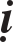 Sö hoï Dieäp, queâ ôû Hoaøi hoùa, Thieàu chaâu. Naêm möôøi laêm tuoåi, Sömuoán xuaát gia nhöng cha meï khoâng cho. Hai naêm sau, Sö chaët hai ngoùn tay, ñeán quyø tröôùc cha meï theà caàu chaùnh phaùp ñeå ñeàn ñaùp aân döôõng duïc. Cha meï ñoàng yù, Sö lieàn xuaát gia vôùi Thieàn sö Thoâng ôû chuøa Nam Hoa. Chöa thoï giôùi Cuï tuùc Sö lieàn ñi du phöông. Ñaàu tieân Sö yeát kieán Ñam Nguyeân vaø toû ngoä huyeàn chæ. Sau Sö ñeán tham hoïc vôùi Thieàn sö Quy Sôn Linh Höïu.Luùc thöôïng ñöôøng Quy Sôn hoûi:OÂng laø Sa-di coù chuû hay Sa-di khoâng chuû? Sö thöa:Coù chuû.ÔÛ ñaâu?Sö töø beân Ñoâng qua beân Taây ñöùng. Quy Sôn bieát Sö laø baäc phaùp khí, lieàn coá taâm khai thò. Sö hoûi:Theá naøo laø truï xöù cuûa chaân Phaät? Quy Sôn ñaùp:Duøng caùi maàu nhieäm cuûa suy nghó maø khoâng suy nghó, quay laïi tö duy caùi voâ cuøng cuûa aùnh saùng taâm linh, döùt suy nghó trôû veà nguoàn, taùnh töôùng thöôøng truï, söï lyù chaúng hai, chaân Phaät nhö nhö.Ngay caâu noùi naøy Sö ñoán ngoä, töø ñaây Sö ôû laïi haàu Quy Sôn möôøi laêm naêm. Sö noùi ra ñieàu gì ñeàu laø möïc thöôùc cho haäu theá.Moät hoâm Sö hoûi Quy Sôn:Taâm thöùc boït nöôùc cuûa Hoøa thöôïng gaàn ñaây an chöa? Quy Sôn noùi:Ñaõ naêm naêm ta khoâng ñeán.Sö hoûi: Do ñaâu ngaøy nay ôû ngay thaân naøy maø Hoøa thöôïng vöôït treân ñaûnh Tam-muoäi?Quy Sôn ñaùp: Chöa vöôït.Ñaát taùnh boït nöôùc maø coøn yeân, tröôùc thaân Nhieân Ñaêng vì saolaïi chöa?Lyù thì nhö vaäy, nhöng ta chöa daùm baûo nhaäm.Theá naøo laø choã chöa daùm baûo nhaäm?OÂng chôù duøng mieäng giaûi thoaùt, leõ ñaâu oâng khoâng nghe Ñaïo An, Thaàn Tuùc bò Taéc Thieân thöû, vaøo trong nöôùc xong môùi bieát hoï laø ngöôøi taøi gioûi, ñeán luùc ñoù Phaät saét cuõng phaûi toaùt moà hoâi. Naøy Tueä Tòch! OÂng phaûi doác söùc tu haønh, chôù caû ngaøy im laëng.Sau Sö laõnh chuùng qua truï ôû nuùi Vöông Maõng. Moät hoâm Thieàn saøng bò saäp, ñòa thaàn maùch baûo sö raèng: “Nuùi naøy khoâng ñôõ noåi Hoøa thöôïng, phía Ñoâng nam coù Ngöôõng sôn laø ñaát phöôùc cuûa nhaân gian”.Sö beøn dôøi chuùng qua Ngöôõng sôn. Sö daïy chuùng: “Taát caû caùc oâng phaûi töï hoài quang phaûn chieáu, chôù ghi nhôù lôøi ta. Töø voâ thæ ñeán nay, caùc oâng traùi saùng hôïp toái, goác voïng quaù saâu khoù nhoå lieàn ñöôïc. Do ñoù giaû laäp phöông tieän doïn saïch thöùc thoâ cuûa caùc oâng. Nhö ñem laù vaøng doã treû con nín, coù gì ñuùng ñaâu! Cuõng nhö ngöôøi ñem traêm thöù haøng hoùa cuøng vaøng baïc laäp phoá buoân baùn coát thích hôïp vôùi ngöôøi mua. Bôûi vaäy neân noùi: “Thaïch Ñaàu laø phoá chaân kim, coøn ta laø phoá taïp hoùa. Coù keû ñeán tìm phaân chuoät, ta cuõng ñem cho; coù ngöôøi ñeán tìm chaân kim (vaøng thaät) ta cuõng ñem cho”.Luùc aáy coù vò Taêng hoûi:Chaúng caàn phaân chuoät, xin Hoøa thöôïng cho chaân kim! Sö ñaùp:Raêng nhoïn toan môû mieäng, cuøng kieáp cuõng chaúng hieåu.Sö noùi tieáp: Coù leân tieáng thì coù trao ñoåi, khoâng leân tieáng khoâng qua laïi. Neáu ta noùi ñeán Thieàn toâng, thì caàn moät ngöôøi beân caïnh laøm baïn coøn khoâng coù, huoáng gì coù naêm baûy traêm chuùng! Neáu ta noùi Ñoâng noùi Taây, aét caùc oâng tranh nhau löôïm laët. Nhö ñem naém tay khoâng phænh treû con, ñeàu khoâng coù thaät. Nay ta noùi roõ cho oâng nghe vieäc cuûa Thaùnh, nhöng chôù ñem taâm gheù hôïp, phaûi nhaém vaøo bieån taùnh cuûa mình maø tu haønh nhö thaät, chaúng caàn Tam minh, Luïc thoâng. Vì sao? Vì ñoù laø vieäc ngoïn. Nay caàn thöùc taâm ñaït boån, coát ñöôïc caùi goác ñöøng lo ñeán ngoïn. Ñöôïc vaäy ngaøy sau aét töï ñaày ñuû. Neáu chöa nhaän ñöôïc goác, duø duøng tónh ñeå hoïc bao nhieâu chaêng nöõa cuõng chaúng heà ñöôïc. Leõ ñaâu oâng khoâng nghe Hoøa thöôïng Quy Sôn noùi: Tình phaøm Thaùnh heát, chaân thöôøng baøy hieän, söï lyù chaúng hai, töùc nhö nhö Phaät”.Nhaân ñoù Sö quay veà tham hoïc vôùi Quy Sôn. Quy Sôn hoûi Sö:OÂng ñaõ xöng laø Thieän tri thöùc, vaäy coù phaân bieät ñöôïc nhöõng ngöôøi caùc nôi ñeán, hoï bieát coù hay khoâng bieát coù, coù thaày truyeàn thöøa hay khoâng thaày truyeàn thöøa, laø nghóa hoïc hay laø huyeàn hoïc, oâng noùi thöû xem?Sö thöa:Tueä Tòch coù choã öùng nghieäm, heã thaáy taêng caùc nôi ñeán lieàn döïng phaát töû hoûi y: “Caùc nôi coù noùi ñeán caùi naøy khoâng? Khoâng baøn ñeán caùi naøy, yù laõo tuùc caùc nôi theá naøo?”Quy Sôn khen:Ñaây laø nanh vuoát trong Toâng moân xöa nay. Quy Sôn laïi hoûi:Chuùng sinh trong ñaïi ñòa nguïc thöùc meânh mang, khoâng nôi nöôngtöïa, oâng laøm sao bieát hoï coù hay chaúng coù.Sö ñaùp:Tueä Tòch coù choã öùng nghieäm.Luùc aáy coù vò Taêng quay ngang qua tröôùc maët. Sö goïi: “Xaø-leâ!” taêng quay ñaàu laïi. Sö noùi:Hoøa thöôïng caùi naøy laø nghieäp thöùc meânh mang, khoâng nôi nöôngtöïatình.Quy Sôn noùi:Ñaây laø moät gioït söõa sö töû laøm tan saùu ñaáu söõa löøa. Töôùng coâng Trònh Ngu hoûi Sö:Luùc chaúng ñoaïn phieàn naõo maø nhaäp Nieát-baøn thì theá naøo? Sö döïng phaát töû, Trònh Ngu noùi:Khoâng caàn moät chöõ “nhaäp” cuõng ñöôïc. Sö noùi:Moät chöõ “nhaäp” khoâng phaûi vì töôùng coâng. Sö hoûi Song Phong:Choã thaáy cuûa Sö ñeä gaàn ñaây theá naøo? Sö Phong ñaùp:Theo choã thaáy cuûa toâi thaät khoâng coù moät phaùp naøo coù theå xöùngÑieàu oâng hieåu vaãn coøn nôi caûnh.Toâi chæ nhö vaäy, Sö huynh thì theá naøo?Leõ ñaâu oâng khoâng bieát “khoâng moät phaùp xöùng tình”! Quy Sôn nghe ñöôïc, noùi:Moät caâu cuûa Tueä Tòch e raèng cheát ngöôøi trong thieân haï. Coù vò Taêng hoûi:YÙ vaøo cöûa Thieàn toâng ñoán ngoä roát cuoäc theá naøo? Sö ñaùp:-YÙ naøy khoù laém! Nhö ngöôøi thöôïng caên thöôïng trí trong toâng moân,moät nghe ngaøn ngoä ñöôïc ñaïi toång trì, ngöôøi nhö theá naøy raát khoù coù. Coøn haøng haï caên trí keùm, nhö coå ñöùc noùi: “Neáu chaúng an thieàn tònh löï, vaøo trong ñoù thaûy ñeàu môø mòt”.Ngoaøi cöûa ngoõ sieâu vieät naøy ra, coøn coù phöông tieän naøo ñeå ngöôøi hoïc vaøo khoâng?Coù hay khoâng ñeàu khieán taâm oâng khoâng an. OÂng laø ngöôøi xöùnaøo?Ngöôøi U chaâu.OÂng nhôù xöù aáy khoâng?Nhôù laém!Xöù aáy laàu ñaøi vöôøn röøng, ngöôøi ngöïa nhoän nhòp, oâng nhôù kyõ xem ôû ñoù coù bao nhieâu thöù?Toâi ñeán nôi aáy troïn chaúng thaáy gì caû.Ñieàu oâng hieåu vaãn coøn nôi caûnh. Tín vò thì ñöôïc, coøn nhaân vò thì chöa. Theo nhö oâng hieåu thì chæ môùi ñöôïc moâït huyeàn chæ, ñöôïc ngoài maëc aùo, veà sau töï xem!Ngaøy noï, Quy Sôn laïi hoûi Sö:Veà sau oâng cheùp ñöôïc ngöôøi khoâng?Neáu cheùp chæ cheùp kieán giaûi.Sao laïi nhö vaäy?Baùt-nhaõ-ña-la ngöôøi Taây truùc saám kyù vieäc cuûa hai ngaøn naêm ñeán nay chaúng maûy may sai leäch. Taøo Kheâ cuõng saám kyù sau khi maát seõ bò naïn, ñeán nay cuõng chaúng heà sai laàm. Ngaøy nay vaãn coøn khoâng?Quy Sôn noùi:Ñoù laø Haïnh thoâng. Ta laø töï toâng thoâng cuõng laø hoïc thieàn chöa hoûi Luïc thoâng.Sö thöa:Con cho raèng, kieán giaûi toâng thoâng ngoân ngöõ döùt saïch, saám laäu thuoäc veà ngöõ maät. Haønh giaûi chieáu soi, töï bieän ñöôïc nghieäp ñuïc trong thuoäc veà yù maät. Con chöa baèng Taøo Kheâ vaø Baùt-nhaõ Ña la neân khoâng daùm cheùp.Quy Sôn raát höùa khaû. Tröôùc ñaây, Sö töøng laøm tröôùc baøi keä:Naêm ta baûy möôi baûy Laø luùc phaûi ra ñi Maëc taùnh töï chìm noåi Hai tay boù goái ngoài.Ñeán luùc thò tòch, quaû nhieân Sö oâm goái maø tòch. Nhöõng di tích vaø nhöõng lôøi saám kyù cuûa Sö ñeàu coøn ñuû trong “Baûn Sôn Thöïc Luïc”.Nhaâm Tyù: Ñoåi nieân hieäu laø Caûnh Phöôùc. Giaùp Daàn: Ñoåi nieân hieäu laø Caøn Ninh.Ñinh Tî: Ngoâ Haønh Maät: hoï Döông, töï laø Hoùa Nguyeân, ngöôøi Hôïp Phì, Loâ chaâu. Gia theá oâng raát ngheøo, söùc oâng coù theå naâng caû ngaøn caân, moãi ngaøy ñi ba traêm daëm. OÂng giöõ chöùc Boä kieän ôû Loâ chaâu, phaù giaëc Hoaøng Saøo laäp coâng lôùn ñöôïc Chieâu Toâng phong laøm Hoaøi Nam Vöông, roài taán phong laøm Sôû Vöông. Löông Toå phong Ngoâ Vöông xong, naêm ñoù oâng môùi ñöôïc phong. Ñeán Löông Toå naêm thöù hai, töùc Loâ Chaâu Thöù möôøi hai, oâng thoï naêm möôi tuoåi, boán ngöôøi con oâng ñeàu höôûng boångloäc, traán giöõ Hoaøi nam.Thieàn sö Trieäu Chaâu Tuøng Thaåm:Caøn Ninh thöù tö, Thieàn sö Trieäu Chaâu Tuøng Thaåm thò tòch, thoï moät traêm hai möôi tuoåi. Sö hoï Haùc, queâ ôû Taøo chaâu, xuaát gia töø nhoû, chöa thoï giôùi Cuï tuùc Sö ñaõ ñeán Nam Tuyeàn tham vaán. Nam Tuyeàn vöøa thaáy ñaõ khen Sö laø baäc phaùp khí. Moät hoâm Sö hoûi:Theá naøo laø ñaïo? Nam Tuyeàn ñaùp:Taâm bình thöôøng laø ñaïo.Coù theå thuù höôùng khoâng?Vöøa toan thuù höôùng laø traùi.Khoâng toan thuù höôùng laøm sao bieát laø ñaïo?Ñaïo khoâng thuoäc bieát hay chaúng bieát. Bieát laø voïng giaùc, khoâng bieát laø voâ kyù. Neáu thaät söï ñeán ñöôïc nôi chaúng nghi, gioáng nhö hö khoâng theânh thang roãng rang, leõ ñaâu göôïng laäp phaûi quaáy!Ngay caâu noùi naøy, Sö ñaïi ngoä. Töø ñoù Sö ôû laïi haàu haï Nam Tuyeàn ngoùt hai möôi naêm. Sau Sö ñi tham vaán khaép nôi, cuoái cuøng veà laïi ñaát Baéc. Ñaïi chuùng thænh Sö truï ôû Quan AÂm Coå Saùt thuoäc Trieäu chaâu. Sö daïy chuùng: “Nhö Minh Chaâu trong loøng baøn tay, Hoà ñeán thì hieän Hoà, Haùn ñeán thì hieän Haùn. Coù luùc Laõo taêng ñem moät coïng coû laøm thaønh kim thaân cao moät tröôïng saùu, coù luùc ñem kim thaân moät tröôïng saùu laøm thaønh moät coïng coû. Phaät laø phieàn naõo, phieàn naõo laø Phaät”.Coù vò Taêng hoûi:Chöa bieát Phaät laø phieàn naõo cuûa ai?Cuûa taát caû moïi ngöôøi.Laøm theá naøo thoaùt ñöôïc?Thoaùt ñeå laøm gì?Thaày coù vaøo ñòa nguïc khoâng?Laõo taêng chöa sinh leân treân.Ñaïi Thieän tri thöùc vì sao laïi vaøo ñòa nguïc?Neáu ta khoâng vaøo thì ai giaùo hoùa oâng!Chaân Ñònh Soaùi Vöông Coâng daãn con vaøo vieän, Sö vaãn ngoài	vaøhoûi:Ñaïi Vöông hieåu khoâng? Vöông ñaùp:Khoâng hieåu.Töø nhoû trì trai nay ñaõ giaø.Thaáy ngöôøi xuoáng Thieàn saøng khoâng noåi.Vöông Coâng ñaûnh leã ñi ra. Moät hoâm Sö daïy chuùng: “Phaät vaøng khoâng ñoä ñöôïc loø nung, Phaät goã khoâng ñoä ñöôïc löûa, Phaät ñaát khoâng ñoä ñöôïc nöôùc. Phaät chaân thaät ngoài ngay trong nhaø, Boà-ñeà, Nieát-baøn, Chaân Nhö, Phaät taùnh ñeàu laø y phuïc ñaép ngoaøi thaân, coøn goïi laø phieàn naõo.  Vaû laïi thaät teá lyù ñòa ñeå ôû choã naøo? Nhaát taâm chaúng sinh thì muoân phaùp khoâng loãi. OÂng neân cöùu xeùt, ngoài quaùn hai ba möôi naêm, neáu khoâng hieåu ñaïo thì chaët ñaàu taêng naøy! Moäng huyeãn hoa ñoám, nhoïc coâng ñuoåi baét laøm gì. Taâm maø khoâng khaùc thì vaïn caûnh nhaát nhö. Ñaõ khoâng phaûi töø beân ngoaøi coù ñöôïc thì naém baét laøm gì! Gioáng nhö con deâ, gaëp vaät gì cuõng ngoaïm vaøo mieäng. Laõo taêng thaáy Hoøa thöôïng Döôïc Sôn noùi: “Coù ngöôøi hoûi lieàn bòt caùi mieäng choù laïi. Laõo taêng cuõng bòt caùi mieäng choù ñaây!”.Nhöõng lôøi huyeàn dieäu cuûa Sö, thieân haï ñeàu suy toân laø nhöõng lôøi tuyeät xöôùng trong toâng moân.Maäu Ngoï: Ñoåi nieân hieäu laø Quang Hoùa. Boä Thaùnh Truï Taäp ñöôïc hoaøn thaønh. Boä saùch naøy do Thieàn sö Hoa Nhaïc Huyeàn Vó cheùp cô duyeân cuûa nhöõng baäc toâng sö töø naêm Trinh Nguyeân ñeán nay, vaø ñöôïc löu haønh ôû ñôøi.Canh Thaân: Vua vaø Thoâi Daän baøn möu gieát hoaïn quan. Boïn Löu Quyù Thuaät ñem caám quaân cöôùp Thieân töû giam ôû vieän Thieáu Döông, söûa chieáu laäp thaùi töû leân ngoâi.Taân Daäu: Ñoåi nieân hieäu laø Thieân Phuïc. Boïn Haøn Toaøn Hoái cöôùp vua chaïy ñeán Phuïng Töôøng. Naêm naøy taán phong Tieàn Löu töôùc Vieät Vöông.Thieàn sö Vaân Cö Ñaïo Öng:Sö ôû Ngoïc ñieàn, U chaâu, tham vaán Ñoäng Sôn Löông Giôùi kheá ngoä toâng chæ. Ñoäng Sôn raát höùa khaû vaø khen: “Ngöôøi naøy veà sau ngaøn vaïn ngöôøi naém khoâng ñöôïc”.Moät hoâm Sö hoûi Ñoäng Sôn:Xöa Nam Tuyeàn hoûi vò Taêng giaûng kinh Di-laëc Haï Sinh raèng: “Luùc naøo Di-laëc haï sinh”? Taêng ñaùp: “Ñang ôû Thieân cung, ñöông lai seõ haï sinh”. Nam Tuyeàn noùi: “Treân trôøi khoâng coù Di-laëc, döôùi ñaát khoâng coù Di-laëc. Sö hoûi tieáp: Nhö treân trôøi döôùi ñaát khoâng coù Di-laëc, chöa roõ muoán aùm chæ ai?”Ñoäng Sôn lieàn naém Thieàn saøng lay vaø goïi:Öng Xaø-leâ!Sau ñoù Sö keát am ôû sau ñoäng, haèng ngaøy ñöôïc ñaàu beáp chö Thieân mang côm ñeán cuùng döôøng. Ñoäng Sôn khuyeân Sö neân tuøy phöông tieáp ngöôøi, Sö beøn leân nuùi Vaân Cö. Hoïc chuùng ñua nhau ñeán tham hoïc, ñoâng ñeán moät ngaøn naêm traêm ngöôøi. Coù laàn Sö daïy chuùng: “Ngöôøi xöa noùi: Ñòa nguïc chöa phaûi laø khoå, neáu döôùi lôùp aùo moûng naøy maø khoâng roõ vieäc lôùn môùi laø khoå nhaát. Caùc oâng ñaõ tôùi lui ôû ñaây, möôøi phaàn ñaõ boû ñi heát chín phaàn khoâng coøn ganh ñua, laïi maëc ñoà hoaëc saéc, ñoù laø thöôïng toøa cang cöôøng haønh cöôùc bình sinh khoâng kham noåi, khoâng coâ phuï toøng laâm. Ngöôøi xöa noùi: Muoán baûo nhaäm ñöôïc vieäc naøy phaûi ñöùng treân ñænh cao söøng söõng, phaûi ñi döôùi ñaùy saâu thaêm thaúm, môùi mong coù chuùt khí löïc. Neáu caùc oâng chöa bieän ñöôïc vieäc lôùn caàn phaûi giaãm ñaïp ñöôøng huyeàn”. Sö noùi tieáp: “Caùc oâng laø baäc Sö taêng, phaùt ngoân buoâng lôøi phaûi coù nguyeân do. Phaøm hoûi vieäc phaûi bieát toát xaáu, toân ti, sang heøn, tin suoâng nôi cöûa mieäng naøo coù ích gì. Keû khaùc coù ñeán cuõng tìm lôøi leõ töông töï, bôûi vaäy ta thöôøng noùi vôùi huynh ñeä, chôù laáy laøm laï vì chaúng töông tôï, laø sôï raèng ngöôøi ñoàng hoïc quaù nhieàu. Thöù nhaát chôù daãn ñeán vì chaúng töông tôï. OÂng giaø taùm möôi ra ñöôøng khoâng phaûi ñeå treû con ñuøa. Moät lôøi leäch laïc thì ngaøn vaïn daëm raát khoù thaâu nhieáp. Ñeán nhö goõ xöông ñaäp tuûy ñeàu phaûi coù nguyeân do. Noùi naêng nhö kieàm caâu moùc khoùa lieân tuïc khoâng döùt môùi ñaày ñuû moïi thöù, môùi môùi meû muoân vaät. Ñoù khoâng phaûi laø vieäc maàu nhieäm ö! Ta noùi oâng bieát, coù ngöôøi troïn chaúng heà nhaän, möôøi laàn toan noùi heát chín laàn laïi thoâi. Vì sao nhö vaäy? Vì sôï khoâng coù ích lôïi. Thaáu toû ñöôïc taâm ngöôøi nhö quaït thaùng chaïp, cöûa mieäng leân meo, khoâng phaûi oâng göôïng laøm. Maëc tình nhö vaäy, muoán ñöôïc vieäc gì phaûi coù con ngöôøi ñoù, ñaõ coù con ngöôøi ñoù thì coøn lo vieäc gì nöõa. Hoïc vieäc Phaät laø ñaõ duïng taâm sai laàm roài, giaû söû oâng hieåu ngaøn kinh vaïn luaän, giaûng ñeán noãi trôøi raûi hoa, ñaù gaät ñaàu thì cuõng chaúng can heä gì tôùi vieäc cuûa chính mình, huoáng gì duïng taâm laøm nhöõng vieäc khaùc! Neáu ñem taâm thöùc höõu haïn duøng trong caùi voâ haïn, chaúng khaùc naøo ñem caây vuoâng gaøi vaøo loã troøn, thaät quaù laàm laãn! Giaû söû ñöôïc tung hoa, traûi gaám cho ñeán taát caû nhöõng vieäc khaùc nöõa, thì cuõng chæ ñöôïc goïi laø vieäc cuûa ngöôøi chöù khoâng hôn ngöôøi ñöôïc, roát cuoäc khoâng ñöôïc goïi laø toân quyù. Neáu bieát toân quyù naøo coù dính vaät gì. Khoâng thaáy ngöôøi töø cöûa vaøo chaúng phaûi baûo vaät, naâng leân cuõng chaúng thaønh phaùp khí ñoù ö?Sö noùi tieáp: Nhö con choù saên gioûi, chæ bieát laàn theo daáu veát, boãnggaëp con Linh döông moïc söøng, ñöøng noùi ñeán daáu veát ngay caû hôi coøn khoâng ñaùnh muøi ñöôïc.Taêng hoûi:Luùc Linh döông moïc söøng thì theá naøo? Sö noùi:Saùu laàn saùu laø ba möôi saùu. Taêng hoûi:Chaúng hieåu. Sö noùi:OÂng khoâng nghe noùi “khoâng daáu veát” ñoù ö!Coù vò Taêng tuïng kinh trong phoøng, Sö hoûi voïng qua cöûa soå:Kinh Xaø-leâ tuïng laø kinh gì? Taêng ñaùp:Kinh Duy-ma.Khoâng hoûi kinh Duy-ma, ngöôøi tuïng laø kinh gì?Vò taêng nghe vaäy tænh ngoä. Tröôùc luùc laâm chung naêm ngaøy, Sö khai môû phöông tieän toái haäu cho chuùng, laàn löôït töø khi xuaát theá ñeán maïng chung. Ñaïi chuùng ñeàu buoàn thöông. Sau ñoù Sö an nhieân thò tòch. Veà sau vua Ñöôøng truy taëng Sö thuïy laø Hoaèng Giaùc Thieàn Sö.Giaùp Tyù: Ñoåi nieân hieäu laø Thieân Höïu. Thaùng gieâng, Chu Toaøn Trung ñöa Thieân töû qua Laïc Döông, thaùng taùm thì gieát cheát, vaø laäp Thieáu töû Chuùc leân ngoâi.AÁt Söûu: Ai Ñeá: Thieân Höïu naêm thöù hai, Chu Toaøn Trung gieát Chieâu Ñeá laäp oâng leân ngoâi, baáy giôø oâng môùi möôøi ba tuoåi. Vieäc quaân vieäc nöôùc ñeàu phaûi baåm vôùi Toaøn Trung. Naêm oâng möôøi baûy tuoåi, Löông Vöông sai Löu Baù gieát oâng, an taùng ôû OÂn laêng, thuïy laø Caûnh Toâng, trò vì ba naêm.Bính Daàn: Boäc Vöông: Teân laø Xuyeân, con cuûa Chieâu Toâng, Thieáu ñeá bò thuoác ñoäc cheát, Löông Vöông cuøng baù quan gaøo khoùc thaûm thieát. Moïi ngöôøi baøn baïc cöû oâng leân ngoâi, nhö vieäc cuûa Chu Coâng. Thieân Höïu thöù tö, oâng nhöôøng ngoâi cho nhaø Löông vaø bò thuoác ñoäc cheát. Nhaø Ñöôøng goàm möôøi chín ñôøi vua (khoâng keå Taéc Thieân) trò vì hai traêm chín möôi naêm, sau bò Chu OÂn soaùn ngoâi.Nguõ Ñaïi:Baøi töïa noùi: Sau, hoï Chu nhaø Löông soaén ngoâi nhaø Ñöôøng traûi qua naêm trieàu taùm hoï, möôøi ba ñôøi vua, trò vì naêm möôi ba naêm. AÂu Döông Vaên Trung Coâng ngaäm nguøi Xuaân Thu soaïn söû Nguõ Ñaïi. Ngöôøi xöa baûo raèng, Xuaân Thu ra ñôøi thì loaïn thaàn taëc töû khieáp sôï. Nhöng töø Taàn Haùn trôû xuoáng, hoïa vaãn ngaám ngaàm, loaïn vaãn saùt naùch. Giöõa cha con vua toâi nhöõng ngöôøi khoâng cam taâm nghe, leõ ñaâu khoâng phaûi quaù khieáp sôï ñoùchaêng! Toâi töøng ñem Taân Baûn Kyû, Cöïu Baûn Kyû nhaø Ñöôøng ra so saùnh, thaáy roõ Vaên Trung raát ñeà cao Xuaân Thu, oâng aáy löôïc neâu muoân vieäc, caùi hay cuûa söï khen cheâ, nhöõng boä söû khaùc khoâng saùnh kòp. Nhaân ñoù toâi choïn maáy ñoaïn vieát thaønh Taân Ñöôøng Söû Baûn Kyû, toùm goïn thaønh moät thieân. Ñeán khi gaëp Nguõ Ñaïi söû, toâi xem laïi nhöõng lôøi maø oâng aáy môû ñaàu cho vieäc soaïn thuaät raát hôïp vôùi nhöõng gì toâi ñaõ noùi. Nhöng ñem Xuaân Thu laø boä söû vieát veà Toâng Vöông ñeå chænh söûa Ñöôøng söû vaãn ñöôïc, bôûi vì noù quaù hö danh, thònh leã maø nhöõng anh quaân laãy löøng trong ñôøi Nguõ Ñaïi ñaâu phaûi chæ baøy suoâng thoâi.Chu Toaøn Trung gieát Chieâu Toâng dieät nhaø Ñöôøng. Tuy nhöõng keû aùc nhö Vöông Maõng, Löu Dieäu cuõng khoâng ñuû ñeå saùnh vôùi oâng ta. Ñeán khi coù ñöôïc ñaát nöôùc, cha con caøng taøn saùt laãn nhau, cheát chaúng khaùc heo choù. Ñoù laø ñaïo lyù nhaân quaû thieän aùc cuûa Phaät giaùo ta. Vaên Trung chæ löôùt qua maø khoâng ghi cheùp laïi, coøn möôïn caùc vò trí cao vôøi cuûa Xuaân Thu laøm leà loái trieàu ñình maø vuøi laáp heát, troïn khoâng coù moät lôøi cheâ traùch Toaøn Trung. Giaû söû nhöõng baäc trung löông trong ñôøi ñoïc ñeán coù ñeå loä noãi baát bình trong loøng chaêng?Kinh Quoác Vöông Vaên Coâng töøng than tieác Vaên coâng khoâng chænh söûa Taán Thö laïi ñi chænh söûa Nguõ Ñaïi söû. Nhöõng lôøi toâi noùi ra cuõng chính laø ñieàu maø Vaên Coâng than tieác. Ñeán nhö Lyù Khaéc Duïng, Thaïch Kính Ñöôøng, Löu Tri Vieãn ñeàu laø gioáng Ñoät Quyeát, Sa Ñaø, Di Ñòch; Chu Toaøn Trung, Quaùch Uy laø ngöôøi Trung Quoác nhöng traùi laïi khoâng baèng ba ngöôøi Di ñòch gaàn ñaây. Quaùch Uy thay theá nhaø Haùn cuøng nuoâi naáng Theá Toâng, neân cuõng coù ñoâi chuùt thanh danh, nhöng nhöõng ngöôøi pheâ bình chæ thaáy chung chung maø khoâng bieát töôøng taän.Löông Thaùi Toå Chu OÂn:Löông Thaùi Toå teân laø OÂn, leân ngoâi ñoåi nieân hieäu laø Khai Bình, Hy Toâng ban cho hoï laø Toaøn Trung, sau khi nhaän ngoâi töø nhaø Ñöôøng, oâng laïi laáy teân laø Hoaûng töï laø Khuoâng Thaùnh. OÂng voán laø ngöôøi ôû laøng Ngoï Caâu, Naõng Sôn, Toáng chaâu. Cha teân laø Thaønh, duøng Nguõ kinh daïy oâng, quaû nhieân veà sau oâng soaùn ngoâi nhaø Ñöôøng. Naêm saùu möôi moát tuoåi bò con laø Höõu Khueâ gieát. OÂng ôû ngoâi ñöôïc saùu naêm, ñoùng ñoâ ôû ñaát Bieän, sau dôøi veà ñaát Laïc. Loâi Thò noùi: Löông Toå Chu OÂn, Thöù Nhaân Maït ñeá, ba ñôøi chuû trò vì möôøi baûy naêm.Ngoâ Vieät Löu: Töï laø Cuï Myõ, hoï Tieàn, ngöôøi Laâm An, Haøng chaâu. Thuôû nhoû khoâng löôøi bieáng, chôi hoang, thôøi Hy Toâng oâng laøm töôùng hoä veä cho Ñoång Xöông, duøng cung baén cheát tieân phong cuûa Hoaøng Saøo,cheùm hôn maáy traêm giaëc, neân boïn Hoaøng Saøo khoâng daùm quaáy phaù Laâm An. Ñoång Xöông caát nhaéc oâng laøm ñoâ chæ huy, Xöông cuõng taïo phaûn, Löu taâu vôùi Chieâu Toâng, Chieâu Toâng phong oâng laøm Trieát Ñoâng Chieâu Thaûo söù. Sau oâng gieát Xöông, ñöôïc taán phong laøm thieân haï binh maõ ñoâ nguyeân soaùi. Ñeán nhaø Löông, oâng ñöôïc phong laøm Ngoâ vieät vöông. Sau Ñöôøng Trang vaøo ñaát Laïc ban taëng oâng saùch ngoïc aán vaøng, nhaân ñoù xöng laø Ngoâ Vieät Vöông, oâng thoï taùm möôi moát tuoåi, trò vì Haøng chaâu hai möôi moát naêm. Loâi Thò noùi: Tieàn Haøng Ngoâ Vieät, naêm ñôøi chuû trò vì taùm möôi boán naêm.Yeân Thuû Quang: Hoï Löu, ngöôøi Laïc Thoï, Thaâm chaâu. Cha oâng laø Nhaân Cung, thôø U Chaâu Lyù Khaû, coù coâng raát lôùn, Quang cuõng vaäy. Thaùng taùm, töï phong laø Ñaïi Yeân Hoaøng ñeá, ñoåi nieân hieäu laø ÖÙng Thieân, trò vì U chaâu suoát möôøi chín naêm. Loâi Thò noùi: Thuû Quang tieám nöôùc Yeân trò vì möôøi chín naêm.Thieàn sö Tuyeát Phong Nghóa Toàn: (Maäu thìn)Thaùng naêm, Thieàn sö Tuyeát Phong Nghóa Toàn thò tòch. Sö hoï Taêng, ngöôøi Tuyeàn chaâu, Sö xuaát gia naêm möôøi baûy tuoåi, vaø ñeán U chaâu thoï giôùi, tham vaán khaép Thieàn hoäi, cô duyeân kheá hôïp vôùi Ñöùc Sôn. Trong naêm Haøm Thoâng, Sö leân nuùi Töôïng coát, döïng Thieàn vieän, hoïc chuùng ñua nhau tìm ñeán. YÙ Toâng ban sö hieäu laø Chaân Giaùc Ñaïi Sö.Sö thöôïng ñöôøng, taêng hoûi:Giô toïa cuï, döïng phaát töû khoâng xöùng toâng thöøa. Hoøa thöôïng dieãn baøy theá naøo?Sö lieàn döïng phaát töû. Vò taêng aáy oâm ñaàu ñi ra. Sö cuõng chaúng hoûi nguyeân do.Ñaïo Phoù hoûi Sö:Chæ nhö Coå ñöùc ñaâu chaúng phaûi laáy taâm truyeàn taâm? Sö ñaùp:Theâm baát laäp vaên töï ngöõ cuù nöõa!Neáu nhö baát laäp vaên töï ngöõ cuù, thaày laøm theá naøo truyeàn trao? Sö im laëng giaây laâu. Ñaïo Phoù leã baùi. Sö noùi:Hoûi theâm laàn nöõa khoâng toát sao?Xin Hoøa thöôïng chuyeån cho moät lôøi!Neáu vaäy, chæ thöông löôïng rieâng. Sö noùi:Laøm theá naøo Hoøa thöôïng ñöôïc ngay? Tröôøng Khaùnh hoûi Sö:Töø tröôùc chö Thaùnh truyeàn thoï moät ñöôøng, thænh thaày khai thò! Sö im laëng. Tröôøng Khaùnh leã baùi lui ra. Sö mæm cöôøi.Coù laàn Sö daïy chuùng: “Döôøng ñöôøng maät maät maø noùi”. Ñaïo Phoù lieàn böôùc ra hoûi:Caùi gì laø ñöôøng ñöôøng maät maät? Sö ñöùng daäy hoûi:OÂng noùi caùi gì?Ñaïo Phoù lieàn lui trôû laïi. Sö noùi tieáp:Vieäc naøy coù gì laø toân quyù, coù gì laø mieân maät. Ñaïo Phoù thöa:Con ñeán ñaây maáy naêm chaúng hoûi sao Hoøa thöôïng laïi chæ daïy? Sö noùi:Tröôùc ñaây tuy khoâng coø nhö baây giôø, leõ ñaâu laïi ngaïi chaêng?Khoâng daùm. Nhö vaäy laø Hoøa thöôïng chaúng phaûi vaäy maø laïi nhövaäy.Ñoù laø ñieàu khieán ta nhö vaäy. Nhaân ñaây Ñaïo Phoù coù loái vaøo.Moät hoâm nhaân luùc laøm vieäc, Sö lieàn cöû lôøi cuûa Quy Sôn “Thaáy saéclieàn thaáy taâm” vaø hoûi Ñaïo Phoù:Vaäy coù loãi hay khoâng? Ñaïo Phoù thöa:Ngöôøi xöa laøm vieäc gì? Sö noùi:Tuy laø nhö vaäy, nhöng muoán thöông löôïng vôùi oâng. Ñaïo Phoù thöa:Nhö vaäy thì chaúng baèng noùi.Noùi xong Ñaïo Phoù cuoác ñaát tieáp.Laïi nhaân moät buoåi laøm vieäc, Sö hoûi Haïo Nhieân:Ngöôøi xöa noùi: “Ai bieát döôùi khaên bòt ñaàu laïi laø ngöôøi buoàn naêm xöa”. YÙ ngöôøi xöa theá naøo?Haïo Nhieân vöøa ñoäi noùn vöøa hoûi:Lôøi naøy do ai noùi? Ngöôøi trì kinh coù theå gaùnh vaùc Nhö Lai, nhöng laïi boàng sö ñaët leân Thieàn saøng!Moät hoâm Thieäu Khanh cuøng ñi kinh haønh vôùi Sö, thaáy laù khoai nöôùc lay ñoäng, Sö chæ laù khoai nöôùc, Thieäu Khanh thöa:Con sôï laém!ÔÛ trong nhaø oâng, oâng sôï caùi gì? Töø ñaây Thieäu Khanh ñöôïc khai ngoä.An Quoác Hoaèng Thao tham vaán Sö. Sö hoûi:OÂng töø ñaâu ñeán ñaây? Thao thöa:Giang taây.Nôi naøo thaáy Ñaït-ma?Ñaõ noùi roõ vôùi Hoøa thöôïng roài.Noùi caùi gì? Thao thöa:Choã naøo coù ñeán ñi?Moät hoâm Sö gaëp Hoaèng Thao lieàn naém ñöùng laïi noùi:Khaép ñaïi ñòa ñeàu laø cöûa ngoõ giaûi thoaùt, naém tay daãn y vaøo y chaúng chòu vaøo.Thao thöa:Hoøa thöôïng sôï Hoaèng Thao khoâng ñöôïc! Sö noùi:Tuy laø nhö vaäy nhöng leõ ñaâu laïi coâ phuï bieát bao Sö taêng sau naøysao?Thöôïng toïa Thaùi Nguyeân Phu tham vaán sö. Phu leã baùi xong ñöùngbeân phaûi toøa. Sö vöøa nhìn Phu, Phu lieàn nhìn xuoáng chuû söï. Hoâm khaùc vöøa gaëp Phu, Sö laáy tay chæ maët trôøi, Phu khoaùt tay maø ñi. Sö hoûi:OÂng khoâng chaáp nhaän ta sao? Phu thöa:Hoøa thöôïng laéc ñaàu, con vaãy ñuoâi, coù choã naøo khoâng chaáp nhaän Hoøa thöôïng ñaâu!Sö noùi:Ñeán nôi khaùc cuõng caàn phaûi traùnh.Ñeâm noï, chuùng taêng ñeán tham vaán, Sö ñang naèm treân giöôøng, Phu noùi: Trong khaép naêm chaâu, chæ coù Hoøa thöôïng naøy roõ raøng ñoâi chuùt.Sö lieàn ngoài daäy.Sö ôû Maân chaâu hôn boán möôi naêm, phaùp hoäi raát thònh, ñöùng ñaàu thieân haï, thöôøng khoâng döôùi moät ngaøn naêm traêm ngöôøi. Luùc saép laâm chung, buoåi saùng Sö ñi daïo lam ñieàn (ruoäng raãy), chieàu veà taém röûa xong, nöûa ñeâm thò tòch thoï taùm möôi baûy tuoåi.Thieàn sö Huyeàn Sa Sö B :Thaùng möôøi moät, Thieàn sö Huyeàn Sa Sö Bò thò tòch. Sö voán con moät gia ñình ñaùnh caù, naêm ba möôi tuoåi Sö môùi xuaát gia thoï giôùi, tu taäp khoå haïnh. Sö vaø Tuyeát Phong tình nhö thaày troø, ñaïo duyeân kheá hôïp.Coù laàn Tuyeát Phong khen: “Ñaàu-ñaø Bò laø ngöôøi taùi sinh”. Sö xem kinh Laêng-nghieâm toû ngoä taâm ñòa, töø ñoù Sö öùng cô raát mau leï, ngaàm kheá hôïp yù kinh. Ngöôøi hoïc boán phöông coù ñieàu gì chöa toû ñeàu ñeán Sö thöa hoûi. Sö thöôïng ñöôøng giaây laâu nhöng chaúng noùi gì, chuùng cho raèng Sö khoâng thuyeát phaùp, ai naáy ñoàng loaït ra veà. Sö lieàn quôû traùch: Xem ra chæ toaøn gioáng nhau caû, chaúng coù moät ngöôøi trí tueä, heã thaáy ta môû mieäng thì ñeàu xuùm xít laïi tìm ngoân kieám yù. Ta chaân thaät vôùi caùc oâng nhöng caùc oâng laïi chaúng bieát. Xem ra khoù quaù! Khoù quaù! Möôøi phöông chö Phaät ñem caùc oâng ñeå treân ñænh ñaàu, chaúng daùm dính maûy may nhaàm laãn, chæ coù theå noùi vieäc naøy chæ mình ta bieát. Caùc oâng hieåu khoâng? Ngaøy nay ngöôøi keá thöøa ñeàu noùi laø thöøa keá Thích-ca. Ta noùi Thích-ca laø baïn ñoàng tham vôùi ta. Caùc oâng noùi xem, tham vaán ai? Hieåu khoâng? Nay caùc oâng muoán thoaùt khoûi thaân nguõ uaån, ngöôøi ñieàn chuû, chæ caàn bieát nhaän laáy theå Kim cang bí maät cuûa caùc oâng. Ngöôøi xöa noùi vôùi caùc oâng “Thaønh töïu vieân maõn, bieán khaép phaùp giôùi”. Ta nay cuõng coù chuùt phaàn ñeå laøm ngöôøi trí cho caùc oâng, coù theå ví duï thì hieåu ngay. OÂng coù thaáy maët trôøi trong Dieâm- phuø-ñeà naøy khoâng? Ngöôøi theá gian laøm voâ soá coâng vieäc ñeå nuoâi thaân, ñeå soáng, coøn ñeàu phaûi nhôø vaøo aùnh saùng maët trôøi maø ñöôïc. Coøn nhö theå cuûa maët trôøi laïi coù nhieàu loaïi vaø taâm haønh khoâng? Coù phaûi khoâng coù maët trôøi ôû khaép nôi khoâng? Muoán bieát theå Kim cang naøy caàn phaûi hieåu nhö vaäy. Nhö nay nuùi, soâng, ñaïi ñòa, saét, khoâng, saùng toái cuûa möôøi phöông quoác ñoä vaø thaâm taâm cuûa oâng ñeàu nöông vaøo caùi oai quang cuûa vieân thaønh nôi oâng maø hieån hieän. Cho ñeán trôøi ngöôøi quaàn sinh taùc taïo voâ löôïng nghieäp sau ñoù thoï sinh” quaû baùo, höõu tình, voâ tình ñeàu nöông caùi oai quang cuûa oâng. Nhaãn ñeán chö Phaät thaønh töïu ñaïo quaû, tieáp vaät lôïi sinh, ñeàu nöông caû vaøo oai quang cuûa oâng. Nhö theå Kim cang coøn coù phaøm phu, chö Phaät khoâng? Coù taâm haønh nhö caùc oâng khoâng? Khoâng theå noùi laø khoâng coù ñöôïc. OÂng ñaõ coù caùi kyø ñaëc nhö theá, vaäy coù hieåu khoâng? Haõy noã löïc leân. Traân troïng!Ban ñaàu Sö truï ôû Mai Kheâ, sau ñoù qua ôû Huyeàn Sa. Hoài aáy toønglaâm haûi chuùng trong thieân haï ñeàu ngöôõng voïng, kính phuïc Sö. Maân Soaùi Vöông Coâng laïy Sö laøm thaày. Hoïc chuùng coù ñeán ngaøn ngöôøi, thieàn ñöôøng khoâng bao giôø ñoùng cöûa. Sö öùng cô tieáp vaät troïn hai möôi naêm, nhöõng phaùp yeáu maø Sö dieãn giaûng coù boä Ñaïi luïc ñang löu haønh ôû ñôøi. Sö maát naêm baûy möôi laêm tuoåi. Maân Soaùi truy taëng Sö hieäu laø Toâng Nhaát Thieàn sö.Sôû AÂn: Hoï Maõ töï laø Baù Ñoà, ngöôøi Yeân Laêng, Höùa chaâu. OÂng voán con nhaø noâng, thôø nhaø Löông, nhôø chinh phaït maø coù coâng lôùn, ñöôïcphong laøm Sôû Vöông. Ñeán naêm Bính Tyù, nieân hieäu Trinh Minh ñôøi Maït Ñeá oâng môùi döïng nöôùc, laäp chaâu quaän. OÂng trò vì möôøi boán naêm, thoï baûy möôi chín tuoåi. Loâi Thò noùi: Maõ Sôû chieám Hoà Nam naêm ñôøi chuû trò vì naêm möôi baûy naêm.Thuïc Kieán: Hoï Vöông, töï laø Quang Ñoà, ngöôøi Vuõ Döông, Höùa chaâu, giuùp nhaø Ñöôøng coù coâng, ñöôïc phong laøm Taây Bình Vöông roài taán phong laøm Thuïc Vöông, sau coù chí muoán laøm vua. Chieâu Toâng bò möu saùt, Thieáu Ñeá nhöôøng ngoâi cho nhaø Löông. Quaàn thaàn than khoùc thaûm thieát, vaên voõ khuyeân oâng döïng nöôùc. OÂng beøn laäp thaønh ñoâ, laáy quoác hieäu laø Thuïc, trò vì möôøi hai naêm, thoï baûy möôi hai tuoåi, ñoåi nieân hieäu laø Vuõ Thaønh. Loâi Thò noùi: Vöông Kieán chieám ñaát Thuïc, hai ñôøi chuû, trò vì ba möôi laêm naêm.Kinh Quyù Höng: Töï laø Di Toân, ngöôøi Thieåm Thaïch, Thieåm chaâu. OÂng voán teân laø Lyù Xöông, thuôû nhoû laøm gia ñoàng cho Lyù Hoä ôû Bieän chaâu. Hoài aáy Löông Toå traán giöõ Tuyeân Vuõ, Hoä vaøo daâng leã vaät, vaø ñöôïc Löông Toå nhaän laøm con nuoâi, ñoåi thaønh hoï Chu. Nhôø Hoä neân oâng ñöôïc gaëp Löông Toå, Löông Toå laáy laøm laï cuõng nhaän oâng laøm con nuoâi, vaø cuõng ñöôïc ñoåi hoï Chu. Veà sau oâng ñöôïc baùi phong laøm Toáng Chaâu Thöù Söû. Nhôø phaù ñöôïc quaân phoøng ngöï cuûa Thanh Chaâu Tyû Dónh Döông, neân oâng ñöôïc taán phong laøm Boät Haûi Döông, laïi ñoåi thaønh hoï Cao. Thôøi Ñöôøng Trang, oâng môû mang ñaát Thuïc, do ñoù coù coâng ñöôïc phong laøm Nam Bình Vöông. Ngöôøi nöôùc Ngoâ ñoác thuùc oâng, vaø oâng laäp ra Kinh Nam, trò vì hai möôi naêm, thoï naêm möôi boán tuoåi. Loâi Thò noùi: Quyù Höng chieám Kinh Nam, naêm ñôøi chuû trò vì naêm möôi baûy naêm.Ngoâ AÙc: Töï laø Thöøa Thieân, con tröôûng cuûa Maät. Maät bò beänh, ra traán giöõ Tuyeân chaâu, oâng tieáp noái giöõ Hoaøi Nam ñöôïc moät naêm, thoï ba möôi tuoåi, sau bò OÂn Haïo gieát.Laêng Dieãn: Töï laø Hoàng Nguyeân, con thöù cuûa Maät. OÂn Haïo gieát AÙc, oâng lieàn leân ngoâi, trò vì möôøi hai naêm, ñoåi nieân hieäu laø Vuõ Nguyeân, thoï hai möôi tuoåi ba. Em oâng laø Baït leân noái ngoâi.Maân Thaåm Tri: Hoï Vöông, töï laø Tín Thoâng, ngöôøi Coá Thæ, Quang chaâu. Anh oâng thôø nhaø Ñöôøng ñöôïc phong laø Phöôùc Chaâu Quaùn Saùt. Anh oâng maát, oâng thay anh ñi chinh phaït vaø laäp coâng. Chieâu Toâng phong oâng laøm Lang Da Vöông. Ñeán Löông Toå ñöôïc baùi phong laøm Tri Thö Leänh, phong laøm Maân Vöông, oâng laäp ra Phöôùc Kieán, trò vì möôøi taùm naêm, thoï saùu möôi boán tuoåi. Loâi Thò noùi: Vöông Maân chieám Phöôùc Kieán, naêm ñôøi chuû, trò vì naêm möôi laêm naêm.Duy Kính soaïn Baûo Laâm Truyeän: (Canh Ngoï)Ñaàu-ñaø Duy Kính ôû Nam nhaïc sôn gom taäp cô duyeân cuûa nhöõng baäc Toâng Sö xuaát theá töø naêm Quang Hoùa veà sau thaønh Tuïc Baûo Laâm Truyeän.Taân Muøi: Ñoåi nieân hieäu laø Caøn Hoùa.Nam Haùn AÅn: Hoï Löu, ngöôøi Thöôïng Saùi. OÂng noäi oâng sinh soáng ôû An nhaân, sau dôøi veà Maân Trung, buoân baùn vuøng Nam Haûi vaø laäp nghieäp ôû ñaây. Cha oâng laø Khieâm laøm Quaûng chaâu Nha töôùng, phaù giaëc Hoaøng Saøo coù coâng vaø ñöôïc phong laøm Chaâu Thöù söû. Sau ñoù cha oâng maát. Ngöôøi trong chaâu daâng bieåu tieán cöû AÅn thay theá. OÂng thôø nhaø ñöôøng coù coâng, Chieâu Toâng phong oâng laøm Nam Haûi Vöông. Thieân Höïu naêm thöù hai, phong oâng laøm An Nam Ñoâ Hoä. Naêm thöù ba, phong laøm Nam Bình Vöông. Nay nhaø Löông laïi phong oâng laøm Nam Haûi Vöông. Naêm Trinh Minh thöù ba, oâng maát thoï ba möôi taùm tuoåi. Loâi Thò noùi: Nam Haùn AÅn chieám Quaûng chaâu, naêm ñôøi chuû trò vì saùu möôi baûy naêm.Nhaâm Thaân: Löông Toå beänh naëng. Trình Vöông Höõu Khueâ, Taù Thieân thöù söû Thaùi Chaâu khoâng ñi maø laïi leùn ñeán Taû Long Hoå Thoáng Quaân Haøn Kình baøn möu vaøo phuïc trong caám cung. Boäc phu cuûa Höõu Khueâ laø Phuøng Ñình Ngaïc ñaâm cheát vua taïi long saøng, söûa chieáu cho Höõu Khueâ naém vieäc quaân vieäc nöôùc, phaùt tang xong lieàn leân ngoâi. Hoài aáy Löông Toå OÂn ñi kinh löôïc vuøng Toáng haøo boãng gaëp phuï nöõ giöõa ñöôøng, nhaân ñoù sinh ra Daõ Hôïp. Hôïp leân ngoâi chöa ñaày moät naêm thì   bò Höõu Trinh pheá xuoáng laøm thöôøng daân, vaø ñoåi nieân hieäu laø Nguyeân Phuïng.Maït Ñeá: (Quyù daäu)Maït Ñeá teân laø Höõu Trinh, coøn coù teân laø Chaán, con thöù ba cuûa OÂn. Nghe Höõu Khueâ laøm loaïn lieàn ñem binh thaûo phaït vaø gieát cheát Höõu Khueâ, sai Trieäu Khí truyeàn quoác baûo ñeán ñaát Bieän ñoùn vöông leân ngoâi. Sau oâng ñoåi teân laø Hoaøng, ñoùng ñoâ ôû ñaát Bieän, vì ñaây laø ñaát Toå. Ñöôøng sai Hoaøng Phuû Laân ñaùnh dieät, oâng ôû ngoâi möôøi naêm, laáy laïi nieân hieäu laø Caøn Hoùa.Kyû Hôïi: Ñoåi nieân hieäu laø Trinh Minh.Bính Tyù: Baûy vaïn quaân Taán ñeán thaûo phaït. Lieâu chuû A Baûo Cô xöng ñeá, laäp quoác hieäu laø Ñaïi. Khieát Ñan ñoåi nieân hieäu laø Thieân Taùn. Nöôùc Lieâu ra ñôøi. (Saùch söû Trung Quoác khoâng thaáy ghi cheùp, neân khoâng coù caên cöù ñeå tra khaûo. Vì vaäy nieân ñaïi trong thôøi gian naøy khoù maø bieátroõ). Cha oâng laø Caùn Lyù laøm chöùc Di Ly Trung, gioáng nhö chöùc thöù söû cuûa Trung Quoác. Sinh xong boû rôi oâng, oâng maïnh khoûe ña trí, coù taøi kinh löôïc, gioûi baén cung. Saét daøy moät taát maø oâng baén xuyeân qua. Ban ñeâm oâng nguû thì maét phaùt saùng, taû höõu ñeàu khieáp sôï, caùc boä laïc khaùc sôï maø khuaát phuïc oâng, oâng coù nöôùc nhöng khoâng an, ñeán naêm Thieân Toä bò nhaø Kim dieät. OÂng trò vì möôøi moät naêm.Hoøa thöôïng Boá Ñaïi ôû Minh chaâu:Khoâng ai bieát teân hoï Sö laø gì, Sö töï xöng laø Kheá Thöû. Hình dung Sö thaáp, xaáu xí, traùn doà, buïng pheä, noùi naêng voâ ñònh, nguû nghæ khaép nôi. Sö thöôøng duøng caây gaäy quaûy moät tuùi vaûi, vaät duïng tuøy thaân ñeàu cho caû vaøo trong aáy. Sö vaøo xoùm laøng, chôï buùa thaáy vaät thì xem, coù khi coù caû maém, caù öôùp. Tröôùc khi aên, Sö laáy moät ít cho vaøo bò vaûi, ngöôøi ta goïi Sö laø Tröôøng Ñinh Töû Boá Ñaïi sö. Coù laàn Sö naèm trong tuyeát, nhöng tuyeát chaúng laáp thaân, ngöôøi ta raát laáy laøm laï. Coù khi xin xong, Sö ñem traû laïi. Sö chæ vieäc kieát hung cho ngöôøi ta ñeàu öùng nghieäm chaúng sai chaïy. Trôøi saép möa, Sö mang giaày coû öôùt meàm ñi giöõa ñöôøng. Gaëp trôøi naéng, Sö keùo guoác goã loäp coäp, coù khi trong chôï, coù luùc treân caàu roài cheùo chaân maø nguû, cö daân thaáy Sö laøm thì bieát trôøi naéng hay möa.Moät hoâm coù vò Taêng ñi tröôùc maët Sö, Sö voã vaøo löng vò Taêng moät caùi, vò Taêng quay laïi, Sö noùi: “Cho ta moät ñoàng”. Vò taêng noùi: “Noùi ñöôïc thì cho oâng moät ñoàng”! Sö lieàn buoâng tuùi vaûi xuoáng roài chaép tay ñöùng.Hoøa thöôïng Baïch Loäc hoûi Sö:Theá naøo laø Boá Ñaïi?Sö lieàn ñaët tuùi vaûi xuoáng.Theá naøo laø vieäc cuûa Boá Ñaïi? Sö lieàn vaùc tuùi vaûi ñi.Hoài aáy Hoøa thöôïng Baûo Phöôùc hoûi Sö:Theá naøo laø ñaïi yù Phaät phaùp?Sö lieàn buoâng tuùi vaûi xuoáng vaø chaép tay. Baûo Phöôùc hoûi:Chæ laø nhö vaäy hay coù vieäc höôùng thöôïng naøo nöõa? Sö lieàn vaùc tuùi vaûi vaø ñi.Sö ñöùng ngaû tö ñöôøng, coù vò Taêng hoûi:Hoøa thöôïng laøm gì maø ñöùng ñaây? Sö noùi:Ñôïi moät ngöôøi. Taêng noùi:Ñeán roài! Ñeán roài! Sö noùi:OÂng khoâng phaûi laø ngöôøi aáy. Taêng hoûi:Theá naøo laø ngöôøi aáy? Sö noùi:Cho ta moät ñoàng. Sö coù baøi ca raèng:Chæ taâm taâm naøy taâm laø Phaät Möôøi phöông theá giôùi vaät toái linhDieäu duïng doïc ngang thöông haøm thöùc Taát caû chaúng baèng taâm chaân thaät.Vuøn vuït töï taïi chaúng taïo taùcThong dong roát cuoäc ngöôøi xuaát gia Neáu thaáy ñaïo lôùn ngay tröôùc maét Chaúng thaáy maûy may cuõng thaät kyø! Muoân phaùp ñaâu khaùc, taâm ñaâu khaùc Caàn gì khoå nhoïc tìm nghóa kinh Taâm vöông voán töï baët tri kieánKeû trí chæ roõ Voâ hoïc ñòa.Chaúng thaùnh, chaúng phaøm laø caùi gì? Giöõa thaùnh vôùi phaøm chaúng heà chia Taâm chaâu voâ giaù voán vieân tònhDò töôùng kia oà! Hö voïng thoâi.Ngöôøi hay hoaèng ñaïo, ñaïo phaân minh Voâ löôïng thanh cao hôïp ñaïi tình Quaûng tích nhö leân ñöôøng coá quoác Chôù lo muoán xöù chaúng tieáng taêm.Sö laïi coù baøi keä raèng:Moät baùt, côm ngaøn nhaø Moät mình, muoân daëm xa, Maét xanh troâng giaø treû Hoûi ñöôøng maây traéng qua.Thaùng ba nieân hieäu Minh Trinh thöù hai ñôøi Löông, Sö saép thò tòch, khi aáy Sö ngoài kieát giaø treân baøn ñaù ôû Ñoâng ñöôøng chuøa Nhaïc Laâm, noùi keä raèng:Di-laëc thaät Di-laëcPhaân ngaøn traêm öùc thaânThöôøng hay daïy ngöôøi ñôøi Nhöng ngöôøi ñôøi chaúng bieát.Noùi keä xong, Sö an nhieân thò tòch. Sau ñoù, coù ngöôøi ôû chaâu khaùc gaëp Sö vaãn quaûy tuùi vaãn ñi nhö ngaøy naøo, theá laø töù chuùng ñua nhau hoïa töôïng Sö thôø cuùng. Ngaøy nay toaøn thaân Sö vaãn coøn taïi Ñoâng ñöôøng cuûa chuøa Nhaïc Laâm.Ñinh Söûu: Haùn Cung: Ban ñaàu coù teân laø Nham, con thöù cuûa AÅn, bò ñeû rôi ngoaøi ñöôøng. OÂng cao baûy thöôùc, noái nghieäp cha ñöôïc taäp phong laøm Nam Haûi Vöông. Naêm naøy oâng döïng nöôùc laáy quoác hieäu laø Vieät. Naêm sau laïi ñoåi quoác hieäu laø Haùn, trò vì ba möôi moát naêm, thoï naêm möôi boán tuoåi. Chöõ “Cung” laø laáy nghóa “Roàng bay treân trôøi xanh” trong Chu Dòch.Maäu Daàn: Thuïc Dieãn: Töï laø Hoùa Nguyeân, con thöù möôøi moät cuûa Kieán, meï oâng laø Töø Hieàn Phi, nhôø ñöôïc suûng aùi neân oâng ñöôïc laäp laøm thaùi töû. Kieán maát, oâng leân ngoâi, oâng hoang daâm phoùng tuùng, giao chaùnh söï cho boïn hoaïn quan. OÂng ñoåi neân hieäu laø Ñaïi Quang, ôû ngoâi saùu naêm, bò Quaùch Suøng Thao nhaø Ñöôøng ñaùnh dieät.Canh Thìn: Ngoâ Baïc, con thöù tö cuûa Maät, leân ngoâi khoâng ñoåi nieân hieäu, trò vì möôøi baûy naêm, thoï hai möôi taùm tuoåi, bò Nam Ñöôøng Thaêng dieät.Taân Tî: Ñoåi nieân hieäu laø Long Ñöùc.Quyù Muøi: Hoaøng thöôïng nghe binh cuûa Lyù Töï Nguyeân ñeán beøn sai Hoaøng Phuû Laân gieát mình. Binh cuûa Töï Nguyeân vaøo thaønh, ñaát nöôùc bò dieät vong.Nhaø Löông goàm hai ñôøi chuû trò vì toång coäng möôøi baûy naêm, bò Lyù Toàn UÙc nhaø Toáng tieâu dieät.Haäu Ñöôøng: Hoï Lyù, Vöông Thoå Ñöùc ñoùng ñoâ ôû ñaát Bieän, ñaát Laïc, roài dôøi veà Thaùi Nguyeân. Loâi Thò noùi: Vuï Khaéc Duïng, Trang, Minh, Maãn, Maït boán ñôøi chuû trò vì möôøi laêm naêm.Vuõ Hoaøng Ñeá Khaéc Duïng: Theá hieäu laø Chu Da, xuaát thaân töø doøng doõi Ñoät Quyeát, töï hieäu laø Sa Ñaø, laáy Chu Da laøm hoï, Lieät Khaûo Chu Da Xích Taâm coù coâng lôùn vôùi Töø chaâu, YÙ Toâng ban cho hoï Lyù, an ñònh thieân haï. Trang Toâng leân ngoâi, Thieân Höïu thöù naêm oâng maát, an taùng ôû ñòa phaän Nhaïn Moân.Ñöôøng Trang Toâng Lyù Toàn UÙc:Lyù Toàn UÙc laø ñích töû cuûa Thaùi Toå, meï laø Taøo haäu. OÂng laø ngöôøi gioûi voõ, thieän chieán. OÂng dieät nhaø Löông roài leân ngoâi, trò vì töø Löông toåthöù hai ñeán Ñoàng Quang thöù ba, maát naêm boán möôi ba tuoåi, an taùng ôû Haø nam, Ung laêng. OÂng leân ngoâi ñoåi nieân hieäu laø Ñoàng Quang.Giaùp Thaân: Trieàu ñình phong Lyù Maäu Trinh laøm Taàn Vöông, Cao Quyù Höng laøm Nam Bình Vöông.Thieàn sö Höng Hoùa Toàn Töôûng:Vua haï chieáu thænh Thieàn sö Höng Hoùa Toàn Töôûng ôû Nguïy Phuû vaøo trieàu. Vua hoûi Sö veà yeáu chæ cuûa Thieàn, vaø ban cho Sö moät con ngöïa. Do khoâng quen côõi neân bò teù vaø bò thöông ôû chaân, naêm sau thì Sö thò tòch.Moät hoâm vua noùi vôùi Sö:Traãm thaâu Ñaïi Löông, laáy ñöôïc haït minh chaâu voâ giaù, nhöng chöa coù ngöôøi ñeán traû giaù.Sö noùi:Xin beä haï cho xem thöû chaâu!Vua lieàn duøng tay vuoát töø ñaàu ñeán chaân. Sö noùi:Baûo chaâu cuûa quaân vöông ai daùm traû giaù.Sau khi Sö thò tòch, vua saéc phong Sö thuïy laø Quaûng Teá Ñaïi Sö, thaùp hieäu laø Thoâng Teá.Coù laàn Sö hoûi taêng:Töø ñaâu ñeán? Taêng thöa:Töø thaùp hoäi Thieàn sö Thoâi ñeán.Coù ñem ñöôïc tieáng heùt cuûa Thieàn sö Thoâi ñeán khoâng?Khoâng ñem ñöôïc.Sao khoâng theo Thieàn sö Thoâi ñeán?Taêng lieàn heùt. Sö beøn ñaùnh. Sö daïy chuùng: “Caùc oâng chôù heùt caøn heùt loaïn, giaû söû caùc oâng heùt ñöôïc nhö Höng Hoùa bay ñeán truï giöõa trôøi ñi nöõa, cuõng phaûi rôi xuoáng taét thôû, ñôïi Höng Hoùa tænh laïi seõ noùi vôùi caùc oâng laø chöa ñöôïc. Vì sao? Bôûi vì ta chöa heà ñeå chaân chaâu trong maøn laø tía cho caùc oâng, thì heùt loaïn trong hö khoâng laøm gì?Sö xeùt ñònh ngöôøi, thieàn ngöõ cuûa Sö coù ghi ñuû trong Truyeàn Ñaêng.AÁt Daäu: Trieàu ñình sai Chaâu Ñöùc Uy baét Löu Thuû Quang ñeán Nhaïn moân, sai Toàn Baù ñaâm tim laáy maùu teá toå, roài cheùm Quang ôû chôï.Ngoâ Baïc: Döïng chuøa Thanh Löông ôû thaønh Thaïch Ñaàu, thænh Ngoä Khoâng truï trì.Tieàn Thuïc: Ñoåi nieân hieäu Haøm Khöông roài ñeán haøng, sai Maïnh Tri Töôøng traán giöõ ñaát Thuïc. Tieàn Thuïc goàm hai ñôøi chuû trò vì toång coäng ba möôi laêm naêm.Tieàn Löu: Ñöôïc phong laøm Ngoâ Vieät Quoác Vöông, nhöng vaãn thænh thò yù kieán quaàn thaàn, baù quan ñeàu ñoàng yù.Maân Dieân Haøn: Töï laø Töû Daät, con tröôûng cuûa Thaåm Tri, Ñoàng Quang thöù tö, Trang Toâng bò ngoä saùt, oâng döïng nöôùc xöng vöông, theo chaùnh saùch cuûa nhaø Ñöôøng, ôû ngoâi moät naêm.Minh Toâng:Minh Toâng Lyù Töï Nguyeân leân ngoâi, ñoåi nieân hieäu laø Thieân Thaønh. Töï Nguyeân voán laø doøng Di Ñòch, khoâng coù hoï. Cha laø Ñieän laøm chöùc Nhaïn Moân Boä Töôùng, sinh ra Töû Daät voán laø ngöôøi taøn aùc, Thaùi Toå Khaéc Duïng nhaän laøm con nuoâi, ban cho hoï Lyù, teân laø Töï Nguyeân. Hoài aáy vua môùi ñeán Nghieäp ñoâ, quan quaân thaáy lieàn ñoàng thanh la to: “Xin leänh coâng laøm vua xöù Haø Baéc!”. Thaïch Kính Ñöôøng, Khöông Nghóa Thaønh cuõng ñeàu khuyeán cöû Töï Nguyeân. OÂng beøn sai An Troïng Hoái chuyeån binh, theá quaân raát maïnh. Töï Nguyeân chieám cöù ñaát Löông. Thôøi aáy, tuøng maõ tröïc ñoâ chæ ly söù Quaùch Tuøng Lieâm khoâng bieát Muïc Vöông Toàn ñaõ cheát, laïi muoán theo oâng aáy laøm loaïn. Trang Toâng löu laïc, truùng teân vaø cheát ôû Phuøng tieâu ñieän, baïn beø beøn nhaët nhaïc cuï trong ñieän ñeå thieâu thi theå oâng. Ñeán khi Töï Nguyeân leân ngoâi, Nguyeân beøn thu nhaët haøi coát Trang Toâng taãn lieäm ñaøng hoaøng, luùc aáy oâng ñaõ saùu möôi. Haèng ñeâm oâng thöôøng ñoát höông caùo trôøi trong cung, mong Thaùnh nhaân sôùm ra ñôøi laøm ngöôøi chuû cho muoân daân. OÂng ôû ngoâi taùm naêm, sau bò boïn quaàn thaàn Chu Hoaèng Chieâu gieát cheát, an taùng ôû Huy laêng.Maân Laân: Tröôùc coù teân laø Dieân Linh, con thöù cuûa Thaåm Tri. Hoài aáy Dieân Baåm cuøng vôùi Laân möu saùt Haøn, roài Baåm suy toân oâng leân ngoâi, vaø trôû veà Kieán chaâu. Luùc chia tay, Baåm noùi vôùi oâng: “Kheùo noái chí tröôùc, ñöøng phieàn ta phaûi ñeán laàn nöõa”. Ñeán naêm Tröôøng Höng thöù hai, Baåm ñaùnh nhau vôùi Laân, bò Laân gieát cheát. Laân thích thôø quyû thaàn, ñaïo só Löu Thuû Nguyeân duøng dò ñaïo meâ hoaëc Laân, Kieán Baûo Hoaøng haäu luoân ôû trong cung neân khoâng bieát. Veà sau oâng bò Lyù Phoûng gieát. OÂng leân ngoâi ñoåi nieân hieäu laø Thieân Baûo.Ñinh Hôïi: Lieân chuû Ñöùc Quang: Ñöùc Quang teân laø Dieäu Khuaát Chi, hoï Löu, con thöù hai cuûa A Baûo Laâu. OÂng sinh ra ôû tröôùng cuûa Nhaïc Ñoâng Nha (voán laø boä laïc lôùn). Luùc aáy coù maây ñen che kín tröôùng, aùnh löûa saùng ngôøi, laïi coù aâm thanh nhö tieáng saám. Lôùn leân, oâng xuaát chuùnglaïi coù chí lôùn, raát gioûi veà côõi ngöïa baén cung, bình ñònh ñöôïc hai nöôùc Khueâ, Boät Haûi. OÂng trò vì hai möôi moát naêm, ngay nôi boä laïc oâng ôû, oâng döïng chuøa Thieân Huøng, trong chuøa coù töôïng cuûa Thaùi Toå Khieát Ñan. OÂng ñoåi nieân hieäu laø Thieân Hieån, ñaïi xaù thieân haï.Kyû Söûu: Kinh Tuøng Hoái: Töï laø Tuaân Thaùnh, con tröôûng cuûa Höng, ôû ngoâi hai möôi moát naêm, thoï naêm möôi taùm tuoåi.Canh Daàn: Ñoåi nieân hieäu laø Tröôøng Höng. Taàn Vöông Lyù Maäu Trinh vaøo trieàu, boû phaùp cheá laäp quoác.Sôû Hy Thanh: Töï laø Nhöôïc Noät, con thöù cuûa AÂn, quyeát ñoaùn vieäc quaân vieäc nöôùc. AÂn maát, oâng noái ngoâi.Nhaâm Thìn: Sôû Hy Phaïm: Töï laø Töû Cuû, con thöù tö cuûa AÂn. OÂng coù möôøi anh em, ñích töû laø Hy Chaán, laø ngöôøi raát nhaân töø. Thanh vaø Phaïm laø hai anh em cuøng meï, meï cuûa Thanh laø Vieân thò, voán coù nhan saéc neân ñöôïc laäp tröôùc, Hy Chaán thaáy vaäy neân boû nhaø ñi laøm ñaïo só. Thanh cheát thì bò tuyeät töï. Phaïm leân ngoâi ñoåi nieân hieäu laø ÖÙng Thuaän, ôû ngoâi möôøi laêm naêm, thoï boán chín tuoåi.Maïnh Tri Töôøng: Naêm naøy ñöôïc phong laøm Thuïc Vöông. Laàn ñaàu tieân vua leänh cho khaéc baûn Cöûu kinh (do Phuøng Ñaïo Giam laøm).Thuïy töôïng Chieân-ñaøn löu laïc hai möôi moát naêm laïi trôû veà Hoaøinam.Thieàn sö Tueä Laêng ôû Tröôøng Khaùnh:Naêm naøy Thieàn sö Tueä Laêng Tröôøng Khaùnh ôû Phöôùc chaâu thò tòch.Sö hoï Toân, con cuûa Dieâm Quan (quan coi veà muoái) ôû Haøng chaâu. Thuôû nhoû, Sö voán laø ngöôøi thuaàn haäu, ñaïm baïc. Naêm möôøi ba tuoåi, Sö xuaát gia, thoï giôùi taïi chuøa Thoâng Huyeàn ôû Toâ chaâu, sau ñoù ñi tham vaán khaép caùc thieàn hoäi.Nieân hieäu Caøn Phuø thöù naêm ñôøi Ñöôøng, Sö vaøo Maân Trung yeát kieán Taây Vieän, thöa hoûi Linh Vaân, nhöng vaãn coøn ngöng treä. Sö beøn ñeán Tuyeát Phong. Sö hoûi:Con ñöôøng töø tröôùc chö thaùnh truyeàn thoï ñeán theá naøo, xin thaày khai thò!Tuyeát Phong im laëng. Sö laïy taï lui ra. Tuyeát Phong mæm cöôøi. Hoâm khaùc Tuyeát Phong noùi vôùi Sö:Ta thöôøng noùi vôùi Sö taêng, Nam sôn coù moät con ba ba muõi raén, caùc oâng phaûi kheùo xem.Sö ñaùp:Hoâm nay laïi coù ngöôøi taùng thaân maát maïng.tuïng:Tuyeát Phong im laëng.Sö vaøo phöông tröôïng tham vaán. Tuyeát Phong hoûi:Laøm gì theá? Sö ñaùp:Hoâm nay trôøi maùt, laøm vieäc toát.Töø ñoù thaày troø öùng ñoái chöa töøng leäch laïc huyeàn chæ. Sö thuaät baøiNgay trong vaïn töôïng hieän toaøn thaân Chæ ngöôøi töï nhaän môùi thaáy gaàn Ngaøy xöa nhaàm laãn tìm quanh quaån Hoâm nay thaáy ñöôïc tuyeát trong loø.Sö tôùi lui Tuyeát Phong suoát hai möôi chín naêm. Naêm Thieân Höïuthöù ba, Sö nhaän lôøi thænh cuûa Tuyeàn Chaâu Thöù söû Vöông Dieân Baân ñeán truï taïi Ckieàu Khaùnh. Sau ñoù Maân Soaùi thænh Sö veà Taây vieän cuûa Phuû Tröôøng Laïc. Taây vieïân ñöôïc ñaët teân laø Tröôøng khaùnh, hieäu cuûa Sö laø Sieâu Giaùc Ñaïi Sö.Sö thöôïng ñöôøng giaây laâu roài baûo chuùng: Coù ngöôøi bieát nhau chaêng? Neáu khoâng bieát nhau laø löøa doái huynh ñeä, nhö nay laïi coù vieäc gì? Chôù thaáy bít laáp roài cho laø khoâng coù. Ñoù laïi laø vieäc trong nhaø cuûa ai? Ngay ñaây khoâng chòu ñaûm ñöông coøn ñôïi ñeán bao giôø? Neáu laø keû lôïi caên tham hoïc, thì ñöøng vaøo trong aáy. Hieåu khoâng? Ngaøy nay coù nhoùm ngöôøi haønh cöôùc, trong tai ñaõ ñaày traøn roài, giaû söû coù thu thaäp ñöôïc ñieàu gì nöõa, coù ñaùng laø vieäc cuûa ngöôøi haønh cöôùc khoâng?Nhöõng lôøi khai thò cuûa Sö ñöôïc cheùp ñuû trong Thuyeàn Ñaêng, Sö khai phaùp ôû hai nôi, ñoà chuùng tôùi moät ngaøn naêm traêm ngöôøi. Sö hoaèng hoùa ôû Maân, Vieät suoát hai möôi baûy naêm. Sau, Sö thò tòch vaøo ngaøy möôøi baûy thaùng naêm nieân hieäu Tröôøng Höng thöù ba, ñôøi Ñöôøng, thoï baûy möôi chín tuoåi taêng laïp saùu möôi haï.Quyù Tî: Ngoâ Vieät Tieàn Truyeàn Quaûn: Töï laø Vaên Baûo, con tröôûng cuûa Tieàn Löu, theo cha chinh phaït maø coù coâng lôùn, ñöôïc quaàn thaàn thænh laäp leân ñöôïc chín naêm.Maân: Ñoåi nieân hieäu laø Long Khaûi.Maãn Ñeá: Teân laø Toàn Haäu, con thöù saùu cuûa Minh Ñeá. Minh Ñeá bò beänh naëng, Taàn Vöông Truøng Vinh laøm loaïn bò Maïnh Haùn Quyønh cheùm cheát. Thaùng möôøi moät haï chieáu cho môøi Toáng Vöông Toàn Haäu (oâng coøn coù teân laø Tuøng Haäu) vaøo trieàu giöõ vieäc trong Thieân Huøng Quaân Phuû. Ñeá maát ñeå tang kín saùu ngaøy, quaàn thaàn ñoùn oâng töø ñaát Nghieäp veà vaø leân ngoâi ngay tröôùc linh cöûu cuûa Minh Ñeá. Naêm Giaùp Ngoï oâng ñoåi nieânhieäu laø ÖÙng Thuaän. OÂng nghe lôøi boïn Chu Hoaèng Chieâu dôøi Loä Vöông Toàn Kha ra traán giöõ Haø ñoâng, Loä Vöông khoâng tuaân meänh, oâng sai binh thaûo phaït. Loä Vöông chænh ñoán binh maõ keùo veà Ñoâng. Ñeá chaïy sang Nguïy chaâu roài ñeán ñaát Veä ôû nhôø vôùi thöù söû Ngoïc Hoaèng Chí. Loä Vöông vaøo yeát kieán, Thaùi haäu leänh cho oâng leân ngoâi, pheá Maãn Ñeá xuoáng laøm Ngaïc Vöông, baét Hoaèng Chí daãn Ñeá leân thaúng ñieän roài eùp uoáng thuoác ñoäc, Maãn Ñeá khoâng chòu uoáng, Thaùi haäu ra leänh thaét coå cho oâng cheát. Veà sau truy taëng oâng thuïy laø Maãn Ñeá. OÂng ôû ngoâi ñöôïc naêm thaùng.Giaùp Ngoï: Thaùng tö ñoåi nieân hieäu laø Thanh Thaùi.Maït Ñeá Toàn Kha: Con nuoâi cuûa Minh Toâng, voán laø ngöôøi Bình sôn, Traán chaâu, hoï Vöông, gia theá raát ngheøo. Meï oâng laø Nguïy thò. Khi Minh Toâng laøm Kî töôùng, ngang qua Bình sôn nhaët ñöôïc ñöùa beù teân A Tam chöøng möôøi tuoåi, vaø nhaän laøm con nuoâi, ñaët teân laø Toàn Kha. Lôùn leân oâng cöôõi ngöïa baén cung raát gioûi, ñöôïc phong laøm Loä Vöông. OÂng leân ngoâi hai naêm, bò Thaïch Kính Ñöôøng caáu keát vôùi Khieát Ñan naém heát quyeàn chaùnh. Caû nhaø oâng töï thieâu, oâng thoï naêm möôi moát tuoåi, ôû ngoâi hai naêm.Thuïc Tri Maïnh Töôøng: Hoï Maïnh, töï Baûo Daän, ngöôøi Long cöông, Kinh chaâu. OÂng noäi laø Saùt giöõ chöùc Chieâu Nghóa Tieát Mao, cha laø Nhaïc giöõ chöùc Tö Chaâu Thöù Söû. Meï oâng hoï Vöông, naèm moäng thaáy maët trôøi maët traêng, roài sinh oâng ôû Thaùi Nguyeân. Veà sau oâng thôø nhaø Ñöôøng ñöôïc phong laøm Thuïc Vöông. Minh Toâng maát, Töôøng beøn laäp quoác hieäu laø Thuïc, ñoåi nieân hieäu laø Minh Ñöùc, ôû ngoâi moät naêm. Thaùng saùu, oâng beänh beøn giao nöôùc cho Söôûng.Môû khoa khaûo thí chö Taêng:Thaùng hai naêm naøy, Coâng Ñöùc Ty taâu: “Moãi naêm vaøo ngaøy sinh cuûa vua, caùc chaâu phuû laäp ra Giaûng kinh khoa, Thieàn ñònh khoa, Trì nieäm khoa, Vaên chöông nghò luaän khoa ñeå khaûo thí chö Taêng Ni coù khaû naêng hay khoâng”. Vua chuaån taáu.AÁt Muøi: Höùa Vöông: Con uùt cuûa Minh Toâng ñöôïc Khieát Ñan laäp, khoâng ñaày moät thaùng thì bò haïi.Thuïc Söôûng: Con thöù ba cuûa Tri Töôøng, luùc nhoû coù teân laø Taùn. Töôøng maát, oâng leân ngoâi, khoâng ñoåi nieân hieäu, trò vì ba möôi moát naêm. Loâi Thò noùi: Tri Töôøng, Haäu Thuïc hai chuû trò vì boán möôi moát naêm.Taán Thaïch Kính Ñöôøng:Thaïch Taán, hoï Thaïch, Vöông Kim Ñöùc. Loâi Thò noùi: Taán CaoKính Ñöôøng, Thieáu Ñeá, Ñan Chuû, hai hoï, ba chuû trò vì möôøi moät naêm.Bính Thaân: Ñoåi nieân hieäu laø Thieân Phöôùc.Cao Toå Thaïch Kính Ñöôøng: Ngöôøi T6an Döông, cha Caûo Lieät Keâ voán xuaát thaân töø Taây Di. Töø Chu Da quy phuïc nhaø Ñöôøng, ôû taïi Sôn AÂm. Sau, oâng theo Khaéc Duïng chinh phaït laäp coâng, laøm ñeán chöùc Laïc Chaâu Thöù söû roài sinh ra Ñeá. Ñeá hoï Thaïch, khoâng hieåu vì nguyeân nhaân gì maø Minh Toâng raát thöông yeâu oâng ñem con gaùi laø Vónh Ninh coâng chuùa gaû cho oâng,cho giöõ chöùc Thaùi Nguyeân Tieát Ñoä. Toâng thaát nhaø Ñöôøng loaïn, Maït Ñeá sai Kính Ñöôøng ra traán Thieân Bình, oâng khoâng ñi, Ñeá ñem binh thaûo phaït. Thaïch cuøng boïn Tang Duy Haøn, Löu Tri Vieãn giaû binh cuûa Khieát Ñan, Quang phaù binh Ñöôøng, oâng theo tieân phuï thôø Quang, nhaân ñoù dieät nhaø Ñöôøng, laäp ñaøn leân ngoâi, ñoåi nieân hieäu laø Tröôøng Höng, baûy naêm sau, töùc Thieân Phöôùc naêm ñaàu, thaùng möôøi binh ñeán, Ñeá töï ñoát thaân. Thaùng möôøi moät Kính Ñöôøng vaøo Laïc Döông, trò vì baûy naêm, thoï naêm möôi moát tuoåi, an taùng ôû An laêng.Maân Söôûng: Con tröôûng cuûa Laân, teân laø Keá Baèng, leân ngoâi xong theo ñaïo, gieát Lyù Phoûng, ñoåi nieân hieäu laø Thoâng Vaên, ôû ngoâi boán naêm, bò Dieân Hy Töû gieát.Ñinh Daäu: Moãi naêm nhaø Taán duøng ba möôi vaïn vaøng luïa daâng cho Ñaïi Lieâu.Nam Ñöôøng Thaêng: Töï laø Chaùnh Luaân, ngöôøi Töø chaâu, voán raát ngheøo. Cha teân laø Vinh, nhaø Ñöôøng loaïn, chaúng bieát oâng cheát vaøo luùc naøo. OÂng coù ngöôøi chò xuaát gia laøm ni, thöôøng ra vaøo nhaø cuûa Töø OÂn, vì cuøng hoï vôùi vôï cuûa Töø OÂn. Thaêng cao baûy thöôùc, tính oân hoøa, veà sau dieät Ngoâ Baïc roài töï laäp. OÂng ñoåi nieân hieäu laø Thaêng Nguyeân, thoï naêm möôi saùu tuoåi, chieám cöù Giang Nam. Loâi Thò noùi: Lyù Ñöôøng chieám Kim Laêng ba ñôøi chuû trò vì ba möôi chín naêm.Maäu Tuaát: Thuïc ñoåi nieân hieäu laø Quaûng Chaùnh. Ñaïi Lieâu ñoåi nieân hieäu laø Hoäi Ñoàng, quoác hieäu laø Ñaïi Lieâu.Canh Tyù: Maân Dieân Hy, con uùt cuûa Thaåm Tri, sau khi leân ngoâi oâng ñuùc tieàn lôùn, laáy moät ñoàng ñeå thay möôøi ñoàng. Nhaân luùc ñi chôi veà say, boïn Lieân Troïng Ngoâ sai traùng só laø Maõ Thöôïng gieát cheát. OÂng ôû ngoâi boán naêm, ñoåi nieân hieäu laø Vónh Long. Ñaát Haùn ñoä ñöôïc möôøi moät ngaøn ngöôøi xuaát gia laøm Taêng.Taân Söûu: Ngoâ Vieät Vöông Taù töï laø Höõu Laäp, con cuûa Quaûn, leân ngoâi baûy naêm, thoï hai möôi tuoåi.Nhaâm Daàn: Nam Haùn Baân, luùc ñaàu coù teân laø Hoàng Ñoä, con cuûa Cung. Dieäu Khu, Quy Ñoà ñeàu cheát sôùm, Baân leân ngoâi ñöôïc hai naêm,ñoåi nieân hieäu laø Quang Thieân. Veà sau oâng bò boïn Ñaïo Töôøng, Traàn Tö Hoà gieát cheát.Quyù Maõo: Nam Haùn Thònh, luùc ñaàu coù teân laø Hoàng Hy gieát Baân roài töï laäp, phong boïn Tö Hoà laø coâng thaàn, ñoåi nieân hieäu laø Caøn Hoøa, ôû ngoâi hai möôi naêm, do uoáng quaù nhieàu röôïu maø cheát, thoï ba möôi chín tuoåi.Giaùp Thìn: Ñoåi nieân hieäu laø Khai Vaän. Thieáu Ñeá Troïng Quyù, chaùu trai cuûa Cao Toå (Cao Toå coi nhö con). Cao Toå coù saùu ngöôøi con nhöng ñeàu cheát, cha Thieáu Ñeá laø Kính Nho voán laø anh cuûa Cao Toå. Cha oâng cheát sôùm, Cao Toå nhaän oâng laøm con, vì vaäy neân ñöôïc laäp. Ba naêm sau, bò Khieát Ñan, Chuû Da, Höùu Ñöùc Quang vöôït soâng vaøo ñaát Bieän ñaùnh uùp. Ñeá chaïy ra Haøng Phong, coõng Nghóa Haàu gôûi trong phuû cuûa Hoøa Long, khoâng bieát oâng maát naêm naøo. OÂng ôû ngoâi ñöôïc ba naêm.Nhaø Taán goàm hai chuû, trò vì möôøi moät naêm.Nam Ñöôøng Caûnh: Con tröôûng cuûa Thaêng, ôû ngoâi hai möôi boán naêm, ñoåi nieân hieäu laø Baûo Ñaïi, thoï saùu möôi boán tuoåi.Naêm naøy hoaøn thaønh boä Cöïu Ñöôøng Söû, do Löu Huù soaïn giao cho Ty Khoâng Bình Chöông Söï (trong naøy coù ghi dò tích cuûa Phaät, Toå).Duyeân khôûi cuûa vieäc ñaùnh chuoâng ñeå döùt khoå:ÔÛ huyeän Thöôïng Nguyeân, Giang Nam coù moät ngöôøi cheát giaác,  ba ngaøy sau tænh laïi, ñeán taâu vôùi Ñöôøng chuû raèng: Toâi vaøo coõi aâm, gaëp Tieân ñeá, Tieân ñeá noùi: “Nhöõng ngöôøi bò gieát nhaèm ôû goø Toáng, Teà, cuøng hôn ngaøn haøng binh cuûa Hoøa Chaâu keâu oan, ta nhôø oâng veà noùi vôùi quaân vöông ñang trò vì raèng, caùc chuøa trong caû nöôùc haõy ñaùnh chuoâng chaäm theâm nöõa. Ta chòu khoå, chæ khi naøo nghe tieáng chuoâng môùi ñöôïc taïm nghæ. Neáu nhaø vua taïo moät quaû chuoâng laøm phöôùc cho ta thì caøng toát. Khi coøn ôû ngoâi coù laàn ta ñem töôïng Thieân Vöông baèng ngoïc do nöôùc Vu ñieàn daâng cuùng ñaët döôùi goái traùi töôïng Phaät trong chuøa Ngoõa quan, vieäc aáy khoâng heà ai bieát. Nay oâng ñem vaät ñoù laøm chöùng”.Ñöôøng chuû lieàn ñeán chuøa Ngoõa Quan xem, quaû nhieân döôùi goái töôïng Phaät coù töôïng Thieân Vöông baèng ngoïc. Nhaø vua rôi leä ngaäm nguøi. OÂng lieàn cho ñuùc moät quaû chuoâng taïi chuøa Thanh Löông vaø vieát treân ñoù: “Kyø sieâu cho Lieät Toå Khaûo Cao Hoaøng Ñeá mong thoaùt u ñoà”. Roài Ñöôøng Chuû döïng thaùp ôû Töông Sôn an trí töôïng ngoïc aáy.AÂn Dieân Chaùnh: Con cuûa Thaåm Tri. Dieân Hy baïo ngöôïc voâ ñaïo, oâng nhieàu laàn gôûi thö can giaùn, Hy noåi giaän sai Ñoå Kieán Suøng ñem binh ñaùnh oâng, nhöng bò oâng ñaùnh baïi. OÂng beøn laäp Kieán chaâu, ñoåi quoác hieäulaø AÂn, ñoåi nieân hieäu laø Thieân Ñöùc, ôû ngoâi ba naêm. Loâi Thò noùi: Dieân Chaùnh ñoåi quoác hieäu AÂn, laäp Kieán chaâu ñöôïc ba naêm.Vua Lieâu laø Ñöùc Quang ngöï ôû Bieän cung:AÁt Tî: Khieát Ñan giaän Ñeá neân khoâng daâng bieåu, khoâng laøm toâi, roài cöû ñaïi binh vaøo trieàu, Thieáu ñeá ngheânh ñoùn oâng ôû Ñaøn chaâu.Bính Ngoï: Thaùng gieâng, Lieâu chuû laø Ñöùc Quang vaøo ñaát Taán. Khoâng ñaày moät naêm baét daân phaûi boâi ñen maët muõi, Toå Uy, Lyù Thuû Chaân, Toáng Ngaïn Quaân ñeàu haøng Khieát Ñan. Tröông Ngaïn Traïch phaù cöûa aûi xoâng vaøo, Thieáu Ñeá hoaûng sôï, nghinh baùi ôû cung, Khieát Ñan khoâng thi leã, maø sai taû höõu baét troùi Thieáu Ñeá. Ngaïn Traïch chuyeån thö cuûa Lieâu chuû baûo Thaùi haäu an uûi vua, giaùng Taán Ñeá xuoáng laøm Phuï Nghóa Haàu cho ôû taïi Hoaøng long phuû, töùc laø Hoøa long thaønh cuûa Moä Dung thò. Khieát Ñan ngöï ôû Bieän cung nhaän leã laïy cuûa baù quan, duøng quoác cöõu laø Ma Laëc Tuùc Haøn ôû laïi giöõ Bieän cung. Ñan cho raèng thieân thôøi ñeán neân phaùt binh qua Ñaïi Löông, töø Bcaïh Maõ vöôït soâng, ñuoåi heát quan laïi tôùi Thöôøng sôn. Ñeán Loan thaønh thì bò binh ngöôøi trong nöôùc ñem thaây cuûa Hoà Laâm moå buïng roài cho muoái vaøo vaø goïi ñoù laø “maém vua”.Haùn: Hoï Löu, Vöông Thuûy Ñöùc ñoùng ñoâ ôû ñaát Bieän. Loâi Thò noùi: Haùn Toå Tri Vieãn, AÅn Ñeá Thöøa Höïu hai chuû trò vì boán naêm.Haùn Löu Tri Vieãn:Cao Toå Tri Vieãn, veà sau coøn coù teân laø Caûo. Cha oâng voán laø  ngöôøi thuoäc boä laïc Sa Ñaø di cö sang Thaùi Nguyeân vaø sinh oâng ôû Taán Döông. Voán ngheà noâng, nhöng oâng raát gioûi voõ, veà sau oâng vaø Kính Ñöôøng cuøng laøm töôùng thò veä cho Minh Toâng. Khi Thaïch Taán ñöôïc laäp ôû Thaùi Nguyeân, oâng laøm Thò Veä Thaân Quaân Ñoâ Ngu Haàu. Thieáu Ñeá taán phong oâng laøm Thaùi Nguyeân Vöông. Khieát Ñan vaøo kinh sö, Thieáu Ñeá bò baét soáng, oâng beøn möu ñoà khôûi nghóa. Thaùng hai oâng leân ngoâi ôû Thaùi Nguyeân töï xöng laø Haùn Vöông ñem binh vaøo ñaát Bieän gieát Höùa Ngoïc cuøng Thaùi phi, goàm thaâu nhaø Taán. Muøa xuaân naêm thöù hai, oâng maát, ôû ngoâi moät naêm. Naêm naøy laø nieân hieäu Khai Vaän thöù tö ñôøi Taán.Lieâu Theá Toâng: Teân laø Laäp, huùy laø Nguyeãn Phieân, töï laø Nguyeân Duïc, chaùu cuûa Thaùi Toå, con cuûa Ñoâng Ñan Vöông Ñoät Duïc. OÂng leân ngoâi ñoåi nieân hieäu laø Thieân Loäc, trò vì naêm naêm.Sôû Hy Quaûng: Töï laø Ñöùc Phi, em cuøng meï vôùi Phaïm, leân ngoâi ñöôïc ba naêm bò anh ñem binh chinh phaït, oâng thaét coå töï vaãn.Maäu Thaân: Ñoåi nieân hieäu laø Caøn Höïu.Ngoâ Vieät Toâng: Con cuûa Lam, em cuûa Taù, leân ngoâi moät naêm bò Hoà Tieán Tö nghi kî pheá xuoáng vaø caàm tuø ôû Nghóa Hoøa vieän, Tö ñoùn Thuùc leân ngoâi, dôøi Toâng veà Ñoâng phuû.Kyû Daäu: AÅn Ñeá Thöøa Höïu: Cao toå coù hai ngöôøi em laø Suøng vaø Tín. Con cuûa Suøng laø Baân ñeàu laø hoaïn quan. Ba ngöôøi con cuûa Cao Toå laø Thöøa Huaán, Thöøa Höïu vaø Thöøa Huaân. Ñích töû cuûa Huaán ñaõ cheát, caùc con oâng coøn nhoû, neân Cao Toå ñeå Höïu noái ngoâi, oâng ñöôïc tín nhieäm, nhöng xa laùnh ñaïi thaàn, luùc aáy oâng môùi möôøi taùm tuoåi. Hoài aáy boïn Lyù Nghieäp keå toäi oâng ôû ñieän Quaûng Chaùnh, laïi theâm Vöông Chöông, Döông Phaân, Söû Hoaèng Trieäu laïi sai ngöôøi ñi gieát Quaùch Uy ôû ñaát Nghieäp, Uy beøn ñem binh vaøo cung, Ñeá xuaát thaønh chaïy ñeán thoân Nam Trieäu bò Lònh Nhaân Quaùch Doaõn Minh ñaâm cheát, thoï hai möôi tuoåi.Ngoâ Vieät Vöông Thuùc: Em cuûa Taù, töï Vaên Ñöùc do Hoà Tieán Tö laäp leân, trò vì ba möôi naêm.Kinh Baûo dung: Töï Ñöùc Tröôøng, con thöù ba cuûa Hoái, ôû ngoâi möôøi naêm, thoï boán möôi moát tuoåi.Sôû Hy Ngaïc: Anh cuûa Quaûng, gieát Quaûng roài töï laäp. Naêm sau AÅn Ñeá maát, kinh sö ñaïi loaïn, Ngaïc beøn laøm beà toâi cho Lyù Caûnh vaø ñöôïc phong laøm Sôû Vöông. OÂng giao vieäc chaùnh söï cho em laø Hy Suøng, Suøng cuõng laøm beà toâi cho Caûnh. Caûnh sai Bieân Haïo vaøo ñaát Sôû, dôøi hoï Maõ veà Kim Laêng.Thieàn sö Vaân Moân Vaên Yeån:Sö hoï Tröông, queâ ôû Gia Höng, Coâ Toâ. Ñaàu tieân Sö ñeán tham hoïc vôùi Thieàn sö Tung ôû Muïc chaâu. Tung vöøa thaáy Sö lieàn ñoùng cöûa laïi. Sö goõ cöûa ba laàn, Tung hoûi:Ai?Sö ñaùp:Con.Coù vieäc gì?Vieäc mình chöa roõ, xin thaày chæ daïy.Tung vöøa môû chöûa, Sö lieàn laùch vaøo. Tung naém Sö ñöùng laïi baûo:Noùi mau! Noùi mau!Sö nghó ngôïi, Chaâu buoâng Sö ra noùi:Keû voâ duïng!Töø ñoù Sö ngoä nhaäp. Tung baûo Sö ñeán yeát kieán Tuyeát Phong.Sö ñeán trang sôû cuûa Tuyeát Phong, gaëp moät vò Taêng ñang leân nuùi. Sö noùi vôùi vò Taêng: “OÂng leân nuùi yeát kieán Hoøa thöôïng, Hoøa thöôïngthöôïng ñöôøng, chuùng vöøa nhoùm hoïp, oâng ra naém laáy coå tay Hoøa thöôïng vaø noùi: Gaû naøy! Treân coå mang goâng sao khoâng côûi ra”.Vò taêng aáy laøm ñuùng nhö lôøi Sö daïy. Tuyeát Phong lieàn xuoáng toøa naém ñöùng laïi noùi:Noùi mau! Noùi mau!Vò taêng khoâng ñaùp ñöôïc. Tuyeát Phong noùi:Vöøa roài chaúng phaûi lôøi cuûa oâng! Taêng thöa:Chính laø lôøi cuûa con.Tuyeát Phong goïi: Thò giaû! Ñem daây gaäy laïi ñaây! Taêng lieàn thöa:Luùc naõy trong trang vieän con gaëp moät Thöôïng toïa ôû Chieát trung baûo con ñeán noùi nhö vaäy.Tuyeát Phong baûo:Ñaïi chuùng! Ñeán trang vieän ngheânh ñoùn Thieän tri thöùc cuûa naêm traêm ngöôøi leân!Sö leân nuùi, vöøa gaëp Sö, Tuyeát Phong lieàn hoûi:Do ñaâu ñeán ñöôïc ñaát naøy?Sö lieàn cuùi ñaàu. Töø ñoù thaày troø kheá hôïp. Sö quyeát traïch raát laâu, roài ñi tham vaán khaép nôi. Sau, Sö ñeán Quaûng Trung, Thieàn sö Linh Thoï Tri Thaùnh bieát Sö seõ ñeán lieàn daãn chuùng ra ngoaøi ngheânh ñoùn, thænh Sö laøm Thuû toøa.Linh Thoï tòch, vieát thö ñeå laïi cho Quaûng Chuû daën phaûi thænh Sö keá theá truï trì. Sö thöôïng ñöôøng, taêng hoûi:Theá naøo laø giaùo phaùp cuûa moät thôøi?Ñaùp moät caâu.Theá naøo laø phaùp nhaõn?Cuøng khaép.Theá naøo laø nôi chö Phaät xuaát thaân?Ñi treân maët nöôùc Ñoâng Sôn.Xin thaày chæ cho ñöôøng vaøo!AÊn chaùo aên côm.Theá naøo laø caâu thaáu suoát Phaùp thaân?AÅn thaân trong Baéc Ñaåu.Theá naøo laø moät caâu chaúng hôû moâi mieäng?Caâm caùi mieäng choù laïi!Theá naøo laø chuyeän ñoäng maø khoâng rôi vaøo giai caáp?Nam Ñaåu baûy, Baéc Ñaåu taùm.Sö noùi: Loâng mi baøy troïn möôøi phöông, loâng maøy thaáu thaúng trôøi ñaát, döôùi thaáu ñeán suoái vaøng, nuùi Tu-di chaën laáp coå hoïng oâng, hieåu khoâng? Neáu hieåu ñöôïc thì can ñöôïc hai nöôùc Chieâm Ba vaø Taân La ñaùnh nhau.Sö laïi noùi: Ñem heát ñaát trôøi ñoàng loaït ñeå treân mi maét caùc oâng, caùc oâng nghe noùi ñöôïc caùi gì? Chaúng daùm nhìn oâng, tôùi lui thoâ thaùo, haõy naém laõo taêng ñaùnh cho moät phen. Haõy thong thaû maø xem kyõ laø coù hay laø khoâng, laø caùi ñaïo lyù gì! Giaû nhö noùi roõ ñöôïc, neáu gaëp ñöôïc naïp taêng cuõng bò ñaäp beå oáng chaân. Neáu oâng laø con ngöôøi aáy coù nghe noùi nôi naøo coù laõo tuùc xuaát theá khoâng? Ñoù laïi laø nhoå nöôùc mieáng leân maët laøm oâ ueá tai maét ta. Neáu oâng khoâng phaûi laø tay chaân aáy, thì vöøa nghe ngöôøi ta cöû lieàn ñaûm ñöông ñöôïc, laø ñaõ rôi vaøo cô thöù hai roài.Sö laïi noùi: Giaû nhö gaëp vieäc khoâng treä, ñaït ñöôïc danh thaân, cuù thaân, taát caû phaùp khoâng, sôn haø ñaïi ñòa laø danh, danh cuõng khoâng naém baét ñöôïc, laøm thaønh vieân maõn taùnh haûi Tam-muoäi ñi nöõa, vaãn laø soùng gôïn laên taên khoâng gioù. Neáu coù queân caùi bieát, caùi tænh giaùc, tænh giaùc töùc Phaät taùnh; ñöôïc meänh danh laø ngöôøi voâ söï, cuõng caàn phaûi bieát coù moät con ñöôøng taét höôùng thöôïng.Sö noùi tieáp: Khaûy tay, ho heùt, nhöôùng maøy, chôùp maét, giô kieàn chuøy, döïng Phaát töû hay laøm moïi ñoäng taùc khaùc ñeàu laø vô moùc caâu, nhaët daây cöôùc. Hai chöõ Phaät phaùp chöa töøng noùi ñöôïc, neáu noùi ñöôïc töùc laø boâi phaân treùt phaån.Sö laïi noùi: AÙnh saùng khoâng xuyeân qua, coù hai loaïi beänh. Thöù nhaát, baát cöù nôi naøo cuõng khoâng roõ ñöôïc vaät tröôùc maét. Thöù hai, thaáu ñöôïc taát caû caùc phaùp khoâng vaãn maäp môø gioáng nhö moïi vaät gì ñoù, vaäy cuõng laø aùnh saùng chöa xuyeân suoát. Laïi nöõa Phaùp thaân cuõng coù hai beänh. Thöù nhaát, ñaït ñöôïc Phaùp thaân, laø phaùp chaáp khoâng queân, caùi thaáy cuûa mình vaãn coøn, ñoù chæ laø ôû beân caïnh Phaùp thaân. Thöù hai, giaû nhö thaáu ñöôïc Phaùp thaân ñi nöõa, buoâng boû töùc khoâng ñöôïc, phaûi xeùt kyõ xem coù chuùt khí löïc naøo khoâng, ñoù cuõng laø beänh. Giaû söû khoâng maûy may aâu lo ñeán caøn khoân ñaïi ñòa thì vaãn laø caâu chuyeån ngöõ, khoâng thaáy moät saéc môùi neâu ñöôïc moät nöûa. Giaû nhö ñöôïc nhö vaäy, cuõng caàn phaûi bieát coù thôøi tieát, coù neâu leân heát.Sö ôû Linh Thoï raát laâu, sau ñoù qua ôû Thieàu Döông, Vaân Moân. Quaûng Chuû nhieàu laàn thænh Sö vaøo trieàu hoûi phaùp, toân kính Sö nhö thaày. Hoïc chuùng cuûa Sö khoâng döôùi ngaøn ngöôøi. Luùc laâm chung Sö daâng bieåu töø giaõ Quaûng Chuû, thuyeát giôùi cho ñoà chuùng roài an nhieân thò tòch, daën döïng thaùp ôû ngay phöông tröôïng.Möôøi baûy naêm sau, töùc Caøn Ñöùc naêm thöù ba, Haøng Vuõ Quaân Tieát Ñoä ôû Thoâi Quan vieän laø Thieäu Trang moäng thaáy Sö. Sö caàm Phaát töû vaãy Thieäu Trang ñeán vaø noùi: “OÂng noùi hoä ta raèng Tuù Hoa Cung Söù Ñaëc Tieán Lyù Thaùc haõy taâu xin môû thaùp, ta laâu nay bò nhoát trong thaùp naøy, nay phaûi ñeå ta ra ngoaøi moät laùt”.Lyù Thaùc nghe vaäy lieàn taâu vôùi Quaûng Chuû xin cho môû thaùp. Quaûng Chuû haï chieáu ñoàng yù, sai Thieàu Chaâu Thöù söû cuøng ñeán Vaân Moân môû thaùp. Quaû nhieân thaáy nhan saéc Sö nhö ngöôøi soáng, raâu toùc daøi theâm ra. Lyù Thaùc taâu roõ laïi moïi vieäc, Quaûng Chuû beøn thænh chaân thaân Sö vaøo cung cuùng döôøng, hôn thaùng sau môùi thænh veà laïi thaùp, ban cho Sö thuïy laø Ñaïi Töø Khuoâng Chaân Hoaèng Minh Thieàn sö. Ñeä töû coù Tröøng Vieãn laø ngöôøi noái phaùp.Canh Tuaát: Thaùng möôøi moät, binh cuûa Quaùch Uy ñeán, Hoaøng thöôïng bò quaân binh gieát. Nhaø Haùn goàm hai chuû, trò vì boán naêm, bò Quaùch Uy soaùn ngoâi.Chaâu Quaùch Uy:Hoï Quaùch, Vöông Thuûy Ñöùc goàm ba chuû, ñoùng ñoâ ôû ñaát Bieän. Loâi Thò noùi: Chaâu Toå Quaùch Uy, Theá Toâng, Cung Ñeá, ba chuû trò vì chín naêm.Taân Hôïi: Thaùi Toå Quaùch Uy, coøn coù teân laø Quaûng, ngöôøi Ñöôøng sôn, Hình chaâu. Cha oâng laø Giaûn, thôø vua Taán laøm ñeán chöùc Thuaän Chaâu Thöù söû. Thuôû nhoû oâng moà coâi, ngheøo khoå, raøy ñaây mai ñoù. Naêm möôøi taùm tuoåi, coù söùc maïnh duõng khí, töøng gieát ngöôøi giöõa ñöôøng. Lyù Keá Thao tieác caùi duõng cuûa oâng neân tha cheát. Veà sau Haùn Cao Toå sai oâng laøm Khu Maät Söù. AÅn Ñeá nghe lôøi Lyù Nghieäp sai ngöôøi sang cung phuïng Lyù Nghieäp vaø ngaàm ñöa chieáu ñeå gieát oâng. OÂng lieàn khôûi binh, ban ñeâm AÅn chaïy ñöôïc baûy daëm thì binh lính tan vôõ, AÅn veà ñeán Huyeàn baéc moân, Löu Thuø ñang giöõ ôû ñaây lieàn hoûi AÅn: Taû höõu, binh maõ ôû ñaâu? Vaø baén boïn taû höõu. AÅn quay ngöïa chaïy veà höôùng Taây baéc, ñeán Trieäu thoân thì bò Leänh Nhaân Quaùch Doaõn Minh ñaâm cheát. OÂng ñoùn con trai cuûa Maân laø Baân leân ngoâi, nhöng ñoùn chöa ñeán nôi thì binh só boïn Phuøng Ñaïo Suy toân oâng leân ngoâi. Thaùi haäu pheá Baân xuoáng laøm Töông AÂm Coâng, duøng oâng laøm ngöôøi cai quaûn vieäc nöôùc, oâng nhaän lôøi giaùo huaán cuûa Haùn Thaùi haäu vaø leân ngoâi, oâng ñem heát khí cuï trong cung Haùn ñaäp heát tröôùc saân roàng, vaø haï chieáu raèng, töø nay veà sau nhöõng vaät loøe leït khoâng ñöôïc mang vaøo cung. Nhieàu laàn oâng raên daïy Taán Vöông raèng “Ta cheát phaûi maëc aùo giaáy, taãm lieäm trong quan baèng ñaát”. Thaùng gieâng naêm Giaùpdaàn, oâng maát, ôû ngoâi ba naêm. OÂng leân ngoâi ñoåi nieân hieäu laø Quaûng Thuaän.Lieâu Muïc Toâng Caûnh Phieân: Teân laø Ngoät Luaät, con tröôûng cuûa Thaùi Toâng. Thaùng chín naêm naøy Theá Toâng Ngoät Duïc laøm Yeân Vöông, boïn Thuaät Quyõ gieát oâng ôû Hoûa thaàn phieám, Haø BaécTaân chaâu, oâng leân ngoâi ñoåi nieân hieäu laø ÖÙng Lòch. Ñeán naêm Maäu Thìn, töùc Toáng Thaùi Toå nieân hieäu Khai Baûo naêm ñaàu, thaùng chín oâng bò ñaàu beáp gieát cheát döôùi nuùi Haéc sôn, trò vì möôøi taùm naêm.Ñoâng Haùn Maân: Hoï Löu, em cuøng meï vôùi Haùn Toå, ban ñaàuoâng coù teân laø Suøng laøm Thaùi Nguyeân Thuû. Caøn Ñöùc thöù tö, oâng maát, ôû ngoâi ba naêm.Theá Toân dieät ñoä ñöôïc moät ngaøn chín traêm naêm.Thieàn sö Tueä Ngung ôû Nam Vieän: (Nhaâm tyù)Naêm naøy Thieàn sö Tueä Ngung ôû Nam Vieän, Nhöõ chaâu thò  tòch. Sö laø ngöôøi Haø Baéc, tieáp noái doøng phaùp cuûa Thieàn sö Höng Hoùa Toàn Töôûng. Sö thöôïng ñöôøng daïy chuùng: “Treân cuïc thòt ñoû vaùch cao ngaøn nhaän”.Coù vò Taêng hoûi:Treân cuïc thòt ñoû vaùch cao ngaøn nhaän ñaâu khoâng phaûi laø lôøi cuûa Hoøa thöôïng?Phaûi.Vò taêng aáy lieàn laät giöôøng Thieàn. Sö baûo:Con löøa muø, vaø ñaùnh vò Taêng. Sö laïi noùi:Caùc nôi chæ ñuû con maét ñoàng thôøi caén moå maø khoâng ñuû caùi duïng ñoàng thôøi caén moå!Coù vò Taêng hoûi ngay:Theá naøo laø caùi duïng ñoàng thôøi caén moå? Sö ñaùp:Cao thuû thieàn laâm khoâng caén moå, ñoàng thôøi aáy cuõng maát. Taêng thöa:Ñoù vaãn chöa phaûi laø ñieàu con hoûi. Sö hoûi:Theá oâng hoûi ñieàu gì? Taêng ñaùp:Maát!Sö lieàn ñaùnh, taêng khoâng chaáp nhaän.Veà sau trong phaùp hoäi Vaân Moân coù hai vò Taêng nhaéc laïi nhaân duyeân naøy. Moät vò noùi: “Hoài aáy Nam Vieän ñaùnh gaõy gaõ ñoù”. Vò taêng kia nghe xong hoát nhieân ñaïi ngoä, luùc naøy môùi thaáy roõ choã ñaùp cuûa Nam Vieän, vò Taêng lieàn quay veà Nhöõ chaâu tham cöùu. Gaëp phaûi luùc Sö ñaõ tòch, taêng beøn hoûi Phong Huyeät. Phong Huyeät nhaän ra ngay lieàn hoûi:Thöôïng toïa laø keû hoài aáy hoûi Nam Vieän “ñoàng thôøi caén moå” phaûi khoâng?Taêng ñaùp:Phaûi! Huyeät hoûi:Vaäy hieåu chöa?Hieåu roài!Luùc aáy khoâng hieåu theá naøo?Luùc aáy con nhö ngöôøi ñi trong boùng ñeøn!Vaäy laø oâng hieåu roài!Quyù Söûu: Thuïy Töôïng Chieân-ñaøn töø ñaây xuoáng moät traêm baûy möôi baûy naêm ôû taïi Bieän kinh. Cöûu kinh khaéc baûn vöøa xong vaø aán haønh.Theá Toâng:Theá Toâng teân laø Vinh, töï laø Maäu Tieân, chaùu cuûa Thaùi Toå (Thaùi Toå coi nhö con). OÂng voán hoï Saøi, ngöôøi Ñöôøng Sôn. OÂng laø anh vôï cuûa Thaùi Toå nhöng giöõ leã nhö con. Sau oâng theo baø coâ ñöôïc nuoâi trong nhaø Thaùi Toå, vaø Thaùi Toå nhaän oâng laøm con. OÂng laøm quan ñeán chöùc Leã chaâu Tieát ñoä söù. Thaùi Toå maát, baù quan ñeå tang kín roài ñoùn oâng leân ngoâi tröôùc linh cöûu Thaùi Toå. Uy oâng chaán ñoäng Di haï, ñaäp boû raát nhieàu chuøa chieàn. OÂng maát naêm ba möôi tuoåi, an taùng ôû Khaùnh laêng, trò vì saùu naêm. OÂng leân ngoâi ñoåi nieân hieäu laø Hieån Ñöùc. Luùc naøy Trieäu Khuoân Daän laøm Tuùc Veä Töôùng.Ñoâng Haùn Thöøa Caâu: Con thöù cuûa Maân, naêm ngoaùi Maân cheát, oâng leân ngoâi, laïy taêng Keá Hieån ôû Nguõ Ñaøi sôn phong laøm Hoàng Loâ Khanh. OÂng trò vì ba naêm, khoâng ñoåi nieân hieäu.Vua haï chieáu pheá boû Phaät giaùo, ñ nh cheá Taêng traøng:Thaùng hai, vua haï chieáu pheá boû nhöõng chuøa khoâng ñöôïc saéc töù trong thieân haï, caû thaûy ba ngaøn ba traêm ba möôi saùu ngoâi, chæ coøn hai ngaøn baûy traêm ngoâi maø thoâi; ñem töôïng ñoàng ñuùc tieàn. Luùc aáy töôïng ñoàng ôû Traán chaâu hieån linh laï thöôøng. Só daân trong chaâu xin noäp tieàn thay nhöng vua khoâng chaáp nhaän. Ñeán khi ñaäp löng töôïng, boïn löïc sóñeàu gaõy tay maø cheát, lieàn döøng laïi nöûa chöøng.Vua ra leänh ngöôøi xuaát gia phaûi coù söï chaáp thuaän cuûa cha meï. Caùc quaän moãi naêm ñeàu phaûi ñònh cheá Taêng traøng. Nhöõng ngöôøi ñaõ cheát hoaëc hoaøn tuïc caàn phaûi gaïch boû ngay, taêng traøng baét ñaàu coù töø ñaây.Bính Thìn: Döïng thaønh cuûa Ñaïi Löông, duøng lòch cuûa Khaâm Thieân. Haï chieáu môøi aån só ôû Hoa Sôn laø Traàn Baùc vaøo trieàu hoûi veà thuaät “Phi Thaêng Hoaøn Baïch”. Baùc ñaùp: “Thieân töû giaøu coù boán bieån khoâng caàn phaûi hoûi thuaät”. Noùi roài Traàn Baùc quay veà nuùi.Ñinh Tî: Ñoâng Haùn ñoåi nieân hieäu laø Thieân Hoäi.Thieàn sö Thanh Löông Vaên Ích:Ngaøy möôøi baûy thaùng baûy naêm Hieån Ñöùc thöù naêm. Thieàn sö Thanh Löông Vaên Ích thò tòch. Giang Nam Quoác chuû ñích thaân ñeán thaêm, möôøi laêm ngaøy sau, Sö taém röûa, töø bieät chuùng roài an nhieân thò tòch. Taãm lieäm ñaõ hai möôi moát ngaøy nhöng saéc dieän cuûa Sö vaãn nhö ngöôøi soáng. Coâng Khanh Lyù Kieán Huaân cuøng moân ñoà maëc tang phuïc phuïng toaøn thaân Sö döïng thaùp. Quoác chuû ban Sö hieäu laø Ñaïi Phaùp Nhaõn Thieàn Sö.Sö hoï Loã, queâ ôû Töø Haøng. Luùc ñaàu Sö tham cöùu giaùo moân, nghieân taàm Nho ñieån, sau du phöông gaëp Thieàn sö La-haùn Queá Laâm vaø ñoán roõ ñaïi söï, laäp am tónh tu. Keá ñoù Sö ñi khoûi Giang Nam ñeán Laâm Xuyeân, Chaâu Muïc thænh Sö truï ôû Suøng Thoï. Sö khai ñöôøng daïy chuùng: “Caùc oâng ñaõ ôû caû ñaây, sôn taêng khoâng theå khoâng noùi, nay xin vì ñaïi chuùng cöû laïi moät phöông tieän cuûa ngöôøi xöa. Traân troïng!”. Noùi xong Sö xuoáng toøa.Luùc aáy coù vò Taêng böôùc ra leã baùi, Sö noùi:Naøo! Hoûi ñi!Taêng suy nghó ñònh hoûi, Sö noùi:Tröôûng laõo chöa khai ñöôøng, khoâng coù lôøi ñaùp.Coù vò Taêng töø Tröôøng Khaùnh ñeán. Sö cöû laïi baøi keä cuûa Tröôøng khaùnh roài hoûi:Theá naøo laø trong vaïn töôïng hieän toaøn thaân? Taêng ñöa leân moät ngoùn tay, Sö hoûi:Hieåu theá naøo maø muoán tranh bieän? Taêng thöa:Nhö toân yù cuûa Hoøa thöôïng thì theá naøo? Sö noùi:Goïi caùi gì laø vaïn töôïng?Ngöôøi xöa khoâng vaïch vaïn töôïng!Trong vaïn töôïng hieän toaøn thaân, oâng noùi caùi gì laø vaïch cuøngchaúng vaïch!Taêng hoaùt nhieân ñaïi ngoä, thuaät keä roài ñaàu thaønh ñaûnh leã. Töø ñoù nhöõng ngöôøi coù tri giaûi khaép hoäi khaùc ñeàu ñua nhau ñeán Sö, vaø Sö    baét ñaàu öùng cô tieáp vaät. Sö duøng lôøi maàu nhieäm ñeå kích baùc, daàn daàn moïi ngöôøi ñeàu quy phuïc. Hoïc chuùng tham hoïc thöôøng khoâng döôùi ngaøn ngöôøi.Sö thöôïng ñöôøng, ñaïi chuùng ñöùng giaây laâu, Sö beøn noùi: Theá naøy thì giaûi taùn ñi! Coù Phaät phaùp hay khoâng haõy noùi thöû xem? Neáu khoâng coøn ñeán ñaây laøm gì? Neáu coù thì nôi thaønh thò choã nhieàu ngöôøi tuï taäp cuõng coù, caàn gì phaûi ñeán ñaây? Caùc oâng ñaõ töøng xem Hoaøn Nguyeân quaùn, Baùch Moân Nghóa Haûi, Hoa Nghieâm luaän, Nieát-baøn kinh hay chöa? Nhöõng kinh saùch aáy coù loaïi thôøi tieát naøy khoâng? Neáu coù neâu ra thöû xem! Neáu khoâng thì nhöõng kinh luaän aáy coù nhöõng lôøi gì, coù phaûi laø thôøi tieát naøy khoâng? Coù thì noùi mau ra! Bôûi vaäy nhöõng lôøi nhieäm maàu treä trong ñaàu trong taâm, ñeàu laø moâi tröôøng cuûa duyeân löï. Thaät teá ôû ngay tröôùc maét, ñoåi thaønh danh töôùng thì laøm theá naøo ñoåi ñöôïc? Neáu ñoåi ñi roài thì laøm sao traû veà nguyeân vò cuûa noù? Coù hieåu khoâng? Chôù chæ ñoïc tuïng ngaàn aáy saùch, coù choã duïng naøo khoâng?”.Khoâng bao laâu ñaïo haïnh cuûa Sö noåi tieáng ôû Giang Bieåu. Kim Laêng Quoác Chuû raát troïng ñaïo cuûa Sö, thænh Sö veà ôû taïi Baùo AÂn, ban hieäu laø Tònh Tueä Thieàn sö. Sau Sö veà Thanh Löông, sôùm toái khai phaùp. Taêng chuùng khaép nôi ñeàu raát kính ngöôõng Sö. Nhöõng ngöôøi moä phaùp ôû nhöõng nöôùc khaùc cuõng vöôït ngaøn daëm ñeán caàu hoïc. Ñeä töû noái phaùp coù: Quoác sö Ñöùc Thieàu, Ñaïi sö Giang Nam laø Vaên Toaïi, Quoác sö Cao Ly laø Tueä Cöï, hoï ñeàu xieån hoùa toâng chæ cuûa Sö.Sö thuaän cô tieáp vaät, khai thoâng môû saùng cho hoï, heã noùi ñeán Tam- muoäi cuûa Coå Ñöùc, hoaëc trình hieåu bieát ñeå thöa hoûi, Sö ñeàu tuøy beänh cho thuoác, nhöõng ngöôøi ñöôïc ngoä nhaäp thaät khoâng keå xieát.Veà sau, Quoác sö Ñöùc Thieàu hoaèng hoùa ôû Ñoâng nam raát thònh, töø ñoù laäp neân Phaùp nhaõn toâng chæ.Thieàn sö Vónh Minh Ñaïo Tieàm:Sö hoï Vuõ, queâ ôû phuû Haø Trung. Ban ñaàu Sö ñeán yeát kieán Thieàn sö Tònh Tueä ôû Laâm Xuyeân. Tònh Tueä thaáy Sö laáy laøm laï, lieàn cho vaøo thaát. Moät hoâm Tònh Tueä hoûi:Ngoaøi vieäc tham vaán, oâng thaáu toû kinh gì? Sö ñaùp:Kinh Hoa Nghieâm.Toång, bieät, ñoàng, dò, thaønh, hoaïi thuoäc moân gì?Trong phaåm Thaäp Ñòa, neáu xeùt veà lyù thì taát caû phaùp cuûa theá, xuaát theá gian ñeàu coù ñuû Luïc töôùng.Caùi khoâng coù Luïc töôùng khoâng? Sö mòt môø khoâng bieát ñaùp. Tueä noùi:OÂng hoûi laïi ta xem! Sö beøn hoûi:Caùi khoâng coù Luïc töôùng khoâng? Tònh Tueä noùi:Roãng rang!Ngay ñaây Sö ñöôïc khai ngoä, khoân xieát vui möøng, ñaûnh leã Tònh Tueä. Tònh Tueä hoûi:OÂng hieåu theá naøo? Sö ñaùp:Roãng rang!Tònh Tueä thaàm höùa khaû.Hoâm khaùc nhaân coù thieän nam tín nöõ vaøo vieän, Tònh Tueä hoûi Sö:Trong Luaät ghi: “Caùch vaùch nhöng nghe tieáng voøng xuyeán khua, cuõng goïi laø phaù giôùi”, thaáy vaøng baïc cuøng maøu saéc ñoà trang söùc khaùc, laø phaùp giôùi hay khoâng phaù giôùi?Sö ñaùp:Ñoù laø con ñöôøng toát nhaát ñeå vaøo. Tònh Tueä noùi:Ngaøy sau oâng seõ coù naêm traêm ñoà chuùng, ñoàng thôøi vöông haàu cuõng raát kính troïng.Sö ñaûnh leã taï töø Tònh Tueä, ñeán truï trong moät ngoâi chuøa xöa ôû   Cuø chaâu, ngaøy ngaøy xem ñaïi taïng. Trung YÙ Vöông thænh Sö vaøo phuû thoï Boà-taùt giôùi, ban thuïy laø Töø Hoùa Ñònh Tueä Thieàn sö, döïng Ñaïi Giaø lam ñaët teân laø Tueä Nhaät Vónh Minh roài thænh Sö truï trì. Sö noùi: “Ta muoán thænh töôïng La-haùn baèng ñoàng ôû döôùi thaùp qua chuøa môùi ñeå cuùng döôøng”. Vöông noùi: Ñöôïc! Ñeâm qua toâi moäng thaáy möôøi saùu Toân giaû xin theo Sö vaøo chuøa, quaû nhieân öùng hôïp ñeán theá! Nhöng phaûi gia hieäu cho Sö theâm hai chöõ ÖÙng Chaân nöõa vaäy”.Sö chuû trì Ñaïi ñaïo traøng ôû Vónh Minh, thöôøng coù ñeán naêm traêm ngöôøi. Sö thöôïng ñöôøng daïy: “Phaät phaùp roõ raøng, taïi sao caùc ngöôøi laïi khoâng hieåu. Chö Thöôïng toïa muoán hoûi Phaät phaùp nhöng chæ hoûi oâng naøy oâng noï, muoán hieåu theá phaùp thì phaûi tham cöùu toøng laâm cuûa Phaät xöa, voâ söï thì ngoài laâu”.SOÁ 2036 - PHAÄT TOÅ LÒCH ÑAÏI THOÂNG TAÛI, Quyeån 17	653Taêng hoûi:Ñaïo lôùn khoâng khoù, möôïn lôøi ñeå neâu ñaïo, vaäy theá naøo laø lôøi ñeå neâu ñaïo? Sö ñaùp:Caám kî choïn löïa!Theá naøo laø aùnh saùng laønh cuûa maët trôøi trí tueä?Töø ñaây ñi Baùo Töø khoâng xa.Laøm theá naøo töï mình nhaän ñöôïc ñuoác saùng?Cöù theá! Ñöøng giao thieäp!Maäu Ngoï: Muøa xuaân, Ñeá muoán vöôït Giang Nam,  Ñöôøng  Caûnh thaát  kinh  sai Binh Boä Traàn Giaùc Phi daâng bieåu caét möôøi boán chaâu ôû Giang baéc, sai Chaâu Chaùnh Töôøng ñeán quy haøng.Kinh Baûo UÙc: Töï laø Tænh Cung, con thöù möôøi cuûa Hoái, ôû ngoâi boán naêm, thoï naêm möôi chín tuoåi.Kyû Muøi: Trieäu Thaùi Toå Quang Daän: Nhieàu naêm chinh phaït neân coù coâng, laøm ñeán chöùc Quy Ñöùc Tieát Ñoä Söù, Ñieän Tieàn Ñoâ Ñieåm Kieåm.Thaùng saùu Theá Toâng chinh phaït phía Baéc, bò beänh, muït nhoït sau löng vôõ ra vaø cheát giöõa ñöôøng.Cung Ñeá: Suøng Huaán con thöù tö cuûa  Theá Toâng, baûy tuoåi leân ngoâi, sai Toáng  Thaùi Toå Trieäu Quang Daän ñaùnh Haø Ñoâng. Quaân tình boãng nhieân bieán loaïn, coù lôøi       phi baùo: “Chaúng baèng phoø Ñieåm Kieåm (Quang Daän) leân laøm Thieân töû”. Do vaäy laäp Toáng Toå, giaùng phong Cung Ñeá xuoáng laøm Trònh Vöông. OÂng ôû ngoâi moät naêm.Nhaø Chaâu goàm ba chuû, trò vì möôøi moät naêm.